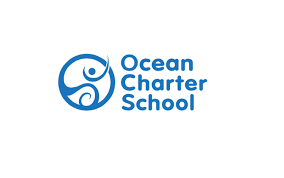 Employee Handbook2024-2025 12870 Panama St., Los Angeles, CA 90066Phone:  (310)-827-5511Website:  www.oceancs.orgACKNOWLEDGMENT OF RECEIPT OF EMPLOYEE HANDBOOK Please retain a copy of this Handbook for your reference.Table of ContentsINTRODUCTION TO HANDBOOK	1CONDITIONS OF EMPLOYMENT	3Equal Employment Opportunity Is Our Policy	3Employment At-Will	4Child Abuse and Neglect Reporting	4Criminal Background Checks	8Tuberculosis Testing	9Immigration Compliance	9Professional Boundaries:  Staff/Student Interaction Policy	10Policy Prohibiting Unlawful Harassment, Discrimination, and Retaliation	13Whistleblower Policy	15Drug and Alcohol Free Workplace	16Confidential Information	16Conflict of Interest	16Smoking	16THE WORKPLACE	17Work Schedule	17Meal and Rest Periods	23Lactation Accommodation	23Attendance and Tardiness	23Time Cards/Records	23Communication Protocols	25Use of Email, Voicemail and Internet Access	27Personal Business	27Anti-Nepotism Policy	28Social Media	28Personal Appearance/Standards of Dress	30Health and Safety Policy	31Security Protocols	32Occupational Safety	32Accident/Incident Reporting	32Reporting Fires and Emergencies	32EMPLOYEE WAGES AND HEALTH BENEFITS	33Payroll Withholdings	33Overtime Pay	34Paydays	34Wage Attachments and Garnishments	34Medical Benefits	34COBRA Benefits	35PERSONNEL EVALUATION AND RECORD KEEPING	38Employee Reviews and Evaluations	38Personnel Files and Record Keeping Protocols	38HOLIDAYS, VACATIONS AND LEAVES	40Holidays	40Vacation	40Unpaid Leave of Absence	41Paid Time Off (PTO)	41Family Care and Medical Leave	41Pregnancy Disability Leave	47Industrial Injury Leave (Workers’ Compensation)	50Military and Military Spousal Leave of Absence	51Bereavement Leave	52Reproductive Loss Leave	52Jury Duty or Witness Leave	52Voting Time Off	53School Appearance and Activities Leave	53Bone Marrow and Organ Donor Leave	53Victims of Abuse Leave	54Returning From Leave of Absence	55DISCIPLINE AND TERMINATION OF EMPLOYMENT	56Rules of Conduct	56Off-Duty Conduct	57Termination of Employment	57INTERNAL COMPLAINT REVIEW	59Internal Complaints	59Policy for Complaints Against Employees	59General Requirements	60AMENDMENT TO EMPLOYEE HANDBOOK	61APPENDIX A - HARASSMENT/DISCRIMINATION/RETALIATION COMPLAINT FORMAPPENDIX B - INTERNAL COMPLAINT FORM INTRODUCTION TO HANDBOOKThis Handbook is designed to help employees get acquainted with Ocean Charter School (hereinafter referred to as “OCS” or the “School”).  It explains some of our philosophies and beliefs, and describes some of our employment guidelines in general terms.  Although this Handbook is not intended to be an exclusive or comprehensive policies and procedures manual, we hope that it will serve as a useful reference document for employees throughout their employment at the School.  Employees should understand, however, that this Handbook is not intended to be a contract (express or implied), nor is it intended to otherwise create any legally enforceable obligations on the part of the School or its employees.  In no way does the Handbook replace any official plan documents (e.g., health insurance, retirement plan, etc.) or insurance contracts, which will govern in all cases.  This Handbook supersedes and replaces all previous personnel policies, practices, and guidelines.Due to the fact that the School is a growing and changing organization, it reserves full discretion to add to, modify, or delete provisions of this Handbook, or the policies and procedures on which they may be based, at any time without advance notice.  OCS also reserves the right to interpret any of the provisions set forth in this Handbook in any manner it deems appropriate. Should any provision in this Handbook be found to be unenforceable and invalid, such finding does not invalidate the entire Handbook, but only the subject provision. Furthermore, should any provision of this Handbook contradict a provision of an applicable collective bargaining agreement at OCS, the applicable collective bargaining agreement shall be controlling.No individual other than the Board of Directors has the authority to enter into any employment or other agreement that modifies School policy.  Any such modification must be in writing.This Handbook is the property of the School, and it is intended for personal use and reference by employees of the School.  Circulation of this Handbook outside of the School requires the prior written approval of the Executive Director.Employees must sign the digital acknowledgment form at the beginning of this Handbook. Your signature will provide the School with a record that each employee has received this Handbook.WELCOME STATEMENT Welcome! As an employee of Ocean Charter School you are an important member of our team. We invite you to make your position with Ocean Charter School rewarding, challenging and productive.Because our success depends upon the dedication of our employees, we have been highly selective in choosing new members of our team. We look to you and the other employees to collaborate and innovate for the success of Ocean Charter School. In particular, we encourage you to use constructive and positive communications in order to build mutual understanding among all parts of the OCS family. This employee handbook has been prepared for all the Ocean Charter School staff to both aid you in understanding the School’s Vision and Mission and to provide you with a summary of the benefits, policies, procedures and conditions of employment at Ocean Charter School. This handbook supersedes all previously issued handbooks, manuals, inconsistent policy statements or memos.Use this handbook as a guide to orient yourself to Ocean Charter School and to answer some of the questions that you may have concerning your employment with the school.Remember that a handbook can only provide general information; the Administration should be your first and most necessary source of information about your employment with Ocean Charter School. Some of the information in this handbook may change from time to time. OCS reserves the right to amend, supplement or rescind any of the provisions of this handbook as it deems appropriate in its sole and absolute discretion. While there will be periodic updates to this Handbook, the Administration should be able to answer or obtain the answers to your questions as they arise.Nothing in this Handbook, or any other written or oral communication is intended to create a promise or representation of continued employment for any employee.OCEAN CHARTER SCHOOLS VISION AND MISSION Ocean Charter School is a community of families and educators using innovative teaching methods to nurture and educate children in a multi-cultural, urban environment.We are committed to achieving academic excellence through experiential learning, enhancing the growth of curiosity and imagination through the rigorous practice of an arts-integrated curriculum. This approach addresses the whole child, promoting the development of healthy, responsible, and creative human beings. Our graduates will have the vision, desire and skill to live meaningful lives, balance technology and humanity, and create a sustainable future.Ocean Charter School's curriculum informed by the Waldorf educational approach and built on a foundation of creativity and self-confidence grows with the child to balance imagination, critical thinking and academic excellence. This foundation, combined with a focus on ecological and social responsibility, nurtures a sense of delight and wonder about the world, as well as respect for nature and humanity. Our goal is to graduate students who will positively shape our culture, rather than merely reflect it. Our curriculum is designed to empower each student with the knowledge that she or he matters as an individual and shapes not only her or his own life, but also, ultimately, the course of history.CONDITIONS OF EMPLOYMENTEqual Employment Opportunity Is Our PolicyOCS is an equal opportunity employer. It is the policy of the School to afford equal employment and advancement opportunity to all qualified individuals without regard to:Race (including traits historically associated with race, such as hair texture and hairstyle, including but not limited to braids, locks, and twists); Color; Gender (including gender identity, gender expression, and transgender identity, whether or not the employee is transitioning or has transitioned); Sex (including reproductive health decision-making, pregnancy, childbirth, breastfeeding, and medical conditions related to such);Sex stereotype (including an assumption about a person’s appearance or behavior, gender roles, gender expression, or gender identity, or about an individual’s ability or inability to perform certain kinds of work based on a myth, social expectation, or generalization about the individual’s sex);Religious creed (including religious dress and grooming practices);Marital/registered domestic partner status;Age (forty (40) and over);National origin or ancestry (including native language spoken and possession of a driver’s license issued to persons unable to prove their presence in the U.S. is authorized by federal law); Physical or mental disability (including HIV and AIDS); Medical condition (including cancer and genetic characteristics); Taking of a leave of absence pursuant to the Family Medical Leave Act (“FMLA”), Pregnancy Disability Leave (“PDL”) law, Americans with Disabilities Act (“ADA”), California Family Rights Act (“CFRA”), the Fair Employment and Housing Act (“FEHA”), or laws related to domestic violence, sexual assault and stalking;Genetic information; Sexual orientation; Military and veteran status; orAny other consideration made unlawful by federal, state, or local laws.  This policy extends to all job applicants and employees and to all aspects of the employment relationship, including the hiring of new employees and the training, transfer, promotion, discipline, termination, compensation and benefits of existing employees. To comply with applicable laws ensuring equal employment opportunities to qualified individuals with a disability, the School will make reasonable accommodations for the known physical or mental limitations of an otherwise qualified individual with a disability who is an applicant or an employee unless undue hardship would result.Any applicant or employee who requires an accommodation in order to perform the essential functions of the job should contact a School representative with day-to-day personnel responsibilities and request such an accommodation.  The individual with the disability should specify what accommodation he or she needs to perform the job, or if unknown, what job duties the disability impairs. OCS will then conduct an investigation to identify the barriers that interfere with the equal opportunity of the applicant or employee to perform the job.  OCS will identify possible accommodations, if any, that will help eliminate the limitation.  If the accommodation is reasonable and will not impose an undue hardship, the School will make the accommodation.Employment At-WillExcept if stated expressly otherwise by employment contract or an applicable collective bargaining agreement, it is the policy of the School that all employees are considered “at-will” employees of the School.  Accordingly, either the School or the employee can terminate this relationship at any time, for any reason, with or without cause, and with or without advance notice. Nothing contained in this Handbook, employment applications, School memoranda or other materials provided to employees in connection with their employment shall require the School to have “cause” to terminate an employee or otherwise restrict the School’s right to release an employee from their at-will employment with the School.  Statements of specific grounds for termination set forth in this Handbook or elsewhere are not all-inclusive and are not intended to restrict the School’s right to terminate at-will.  No School representative, other than the Board of Directors or its designee, is authorized to modify this policy for any employee or to make any representations to employees or applicants concerning the terms or conditions of employment with the School that are not consistent with the School’s policy regarding “at-will” employment. This policy shall not be modified by any statements contained in this Handbook or employee applications, School memoranda, or any other materials provided to employees in connection with their employment.  Further, none of those documents whether singly or combined, or any employment practices, shall create an express or implied contract of employment for a definite period, nor an express or implied contract concerning any terms or conditions of employment.Child Abuse and Neglect ReportingCalifornia Penal Code section 11166 requires any child care custodian who has knowledge of, or observes, a child in his or her professional capacity or within the scope of his or her employment whom he or she knows or reasonably suspects has been the victim of child abuse to report the known or suspected instance of child abuse to a child protective agency immediately, or as soon as practically possible, by telephone and to prepare and send a written report thereof within thirty-six (36) hours of receiving the information concerning the incident. OCS will provide annual training on the mandated reporting requirements to employees who are mandated reporters.  Mandated reporter training will also be provided to employees hired during the course of the school year.  This training will include information that failure to report an incident of known or reasonably suspected child abuse or neglect, as required by Penal Code section 11166, is a misdemeanor punishable by up to six (6) months confinement in a county jail, or by a fine of one-thousand dollars ($1,000), or by both that imprisonment and fine.All employees required to receive mandated reporter training must provide proof of completing the training within the first six (6) weeks of each school year or within the first six (6) weeks of that employee’s employment.By acknowledging receipt of this Handbook, employees acknowledge they are child care custodians and are certifying that they have knowledge of California Penal Code section 11166 and will comply with its provisions.Child Abuse Reporting Information SheetThe purpose of this summary is to serve as a guide to the reporting of child abuse or neglect to child protective agencies. I. California Law All Ocean Charter School employees are mandated by law to report suspected child abuse.  A report made by a mandated reporter is deemed a “mandated report.” An employee who “…in his or her professional capacity or within the scope of his or her employment, has knowledge of or observes a child whom…[the employee] knows or reasonably suspects has been the victim of child abuse or neglect…” shall report the known or suspected instance of child abuse protective agency immediately, or as soon as practically possible by telephone. Each employee is individually responsible for reporting suspected child abuse. Reporting suspected child abuse to an employer, administrator, co-worker, or other person does not substitute a mandated report to the appropriate child protective agency. Contents of a child abuse report shall remain confidential.  Only individuals directly involved in a specific case may have access and/or be privy to information regarding the report and its contents. II. Definitions The term “child abuse” is defined to include the following: Physical Abuse –actual physical injury Sexual Abuse –sexual assault, sexual exploitation, molestation of child, etc. Neglect –negligent failure to provide adequate food, clothing, shelter, medical care or supervision. Life Endangerment –any act by a person who willfully causes, inflicts or permits any child to endure cruel and inhuman corporal punishment, mental suffering, etc. III. Child Abuse Reporting Procedures If you suspect child abuse or neglect, you must telephone immediately, or as soon as possible, the appropriate child protective agency to report the suspected child abuse. Child abuse reports are made to the Department of Children and Family Services (“DCFS”), or to the local law enforcement agency. A written report or online report must be submitted to DCFS within 36 hours of receiving information concerning the incident.  The report must be made to the agency which received the telephone report. The identity of an employee who reports suspected child abuse shall remain confidential and disclosed only between designated child protective agencies, by court order, or when needed for specified court actions. IV. Prohibited Actions Prior to making a report, never contact the child’s home or the alleged perpetrator if indicators point to possible abuse or if abuse is suspected. Never conduct an investigation of any kind once abuse or neglect is alleged and prior to making a report. V. School Employee Named as Alleged Perpetrator Any employee who has reasonable suspicion that another employee has committed child abuse must file a report with a local child protective services agency and must report the suspected conduct to the appropriate supervisor. VI. Consequences for Reporting/Failure to Report Generally, OCS employees are immune from civil and criminal liability when reporting suspected child abuse as required by law. Failure to report suspected child abuse is a misdemeanor, and punishable by up to six months in the county jail and/or a $1000 fine may be imposed. FREQUENTLY ASKED QUESTIONS1. EMPLOYEES WHO HAVE REASONABLE SUSPICION OF CHILD ABUSE MUST REPORT THE SUSPECTED ABUSE, SO WHAT DOES A “REASONABLE SUSPICION” MEAN?  Reasonable suspicion means it is objectively reasonable for a person, based on facts that could cause a reasonable person, drawing on his/her experience, to suspect child abuse.  You may ask a child “what’s wrong?” and get a response that leads to reasonable suspicion. 2. MAY AN EMPLOYEE USE ANY SOURCE OF INFORMATION TO ACQUIRE REASONABLE SUSPICION OF ABUSE?  Yes, an employee can use any source, such as the victim, friend, third parties, and oral/written words. 3. IF AN EMPLOYEE HAS REASONABLE SUSPICION, MAY THE EMPLOYEE INVESTIGATE AND CONFIRM THE CHILD ABUSE? No, the employee should not attempt to verify that the abuse occurred. 4. DOES CHILD ABUSE ONLY INCLUDE PHYSICAL AND/OR SEXUAL ABUSE?  No, child abuse can also include neglect (failure to protect the child or provide adequate food, shelter, medical care or supervision), mental cruelty, life endangerment (willfully causing a child to endure mental suffering or placing the child in a situation where his mental or physical health is in danger) and cruel or inhuman “corporal” punishment or injury (resulting in a traumatic condition). 5. DOES AN EMPLOYEE’S KNOWLEDGE OF A STUDENT’S PREGNANCY OR S.T.D. IN AND OF ITSELF REQUIRE THE EMPLOYEE TO FILE A REPORT?  No, unless sexual abuse is suspected, such as the pregnancy or STD was the result of forced or coerced sexual activity, one partner is under the age of 14, or one partner is 21 or older.  However, if you are not certain of the facts, it is best to report. 6. WHEN TWO OR MORE EMPLOYEES HAVE REASONABLE SUSPICION OF CHILD ABUSE, CAN THEY AGREE ONE WILL MAKE THE REPORT?  Yes.  A joint report may be submitted by one of the two employees per mutual agreement.  However, each employee must ascertain that the report was made, because reporting is an individual duty. 7. MAY AN EMPLOYEE WAIT UNTIL THE END OF THE DAY OR WEEK TO REPORT?  No, the law requires that the report by phone call be made immediately or as soon as possible and the written report mailed or submitted online within 36 hours.  Even if the 36 hour time limit has lapsed, the employee must still file the written or online report. 8. HOW DOES AN EMPLOYEE FILE AN ONLINE REPORT?  When the report is made by phone, the employee will receive a case number.  The employee can go online to https://mandreptla.org/ and click on “create a child abuse report”. 9. SHOULD AN ADMINISTRATOR PROVIDE A TEACHER CLASS COVERAGE, WHEN NEEDED, SO THAT THE REPORT CAN BE MADE IMMEDIATELY OR AS SOON AS PRACTICAL?  Yes, the law states that the report must be made immediately or as soon as possible. 10. HOW SHOULD STAFF RESPOND TO A PARENT/ALLEGED PERPETRATOR WHO IS REQUESTING INFORMATION ABOUT THE REPORT (I.E. WHO, WHAT, WHERE, WHEN, AND WHY)?  Child abuse reports are confidential; therefore, staff should not provide the parent with specific information concerning the report.  The parent/alleged perpetrator should be referred to the appropriate child protective agency. 11. DOES A LAW ENFORCEMENT OFFICER OR SOCIAL WORKER HAVE ACCESS TO THE CHILD’S SCHOOL RECORDS WHEN INVESTIGATING CHILD ABUSE ALLEGATIONS?  No, unless they have parent’s consent, subpoena, or court order, however, they may request to interview anyone in the course of the child abuse investigation. 12. DURING A CHILD ABUSE INVESTIGATION, MAY DCFS OR THE LOCAL LAW ENFORCEMENT AGENCY TAKE THE CHILD VICTIM INTO PROTECTI VE CUSTODY?  Yes, a law enforcement official or a DCFS worker may take a student into protective custody.  The law does NOT require law enforcement to accompany DCFS when taking the child into custody. 13. DOES THE LAW PROVIDE ANY PROTECTION AGAINST LAWSUITS FOR FILING MANDATED REPORTS?  Yes, the law provides that mandated reporters shall not be civilly or criminally liable for reporting the suspected child abuse. 14. CAN IMPROPER CONDUCT ON A CAMPUS CONSTITUTE BOTH CHILD ABUSE AND SEXUAL HARASSMENT?  Yes, a school may have a dual duty to report child abuse and respond to allegations of sexual harassment. 15. HOW DOES A SCHOOL GET ADDITIONAL CHILD ABUSE REPORTING FORMS?  Additionally reporting Forms §8572 (employees).  DOJ 900 (medical professional) may be obtained from DCFS (800-540-4000). 16. ARE SCHOOL OFFICIALS REQUIRED TO KEEP LOGS OR COPIES OF CHILD ABUSE REPORTS?  No.  Child abuse reports are confidential.  Copies and logs of child abuse reports maintained at the school site would be considered pupil records and would therefore be accessible to the parent/legal guardian of the child.  Therefore, they should not be maintained by school personnel.  Individual reporters may retain a copy to keep in their personal files. 17. SHOULD INCIDENTS OF CHILD ABUSE BE NOTED ON THE  STUDENT’S HEALTH RECORD?  No.  Incidents of child abuse must be reported to the appropriate child protective services agency.  Recording such information on the student’s health card does not satisfy mandated reporting laws.  Also, the health record is a pupil record, accessible to the parent/legal guardian. school staff and others.  Recording incidents of child abuse on the health card would destroy the confidential nature of the  information and may compromise an investigation.    18. KNOWING THAT EVERY SITUATION IS DIFFERENT, WHAT ARE SOME EXAMPLES OF NEGLECT, WILLFUL CRUELTY OR UNJUSTIFIABLE PUNISHMENT, AND MENTAL SUFFERING/EMOTIONAL WELL-BEING? Facts and circumstances may differ, so when a mandated reporter is not sure whether or not to file  a report, s/he should contact the Child Protective Services Hotline at 1- 800-540-4000.  Some general examples of neglect might include the following:    General examples of neglect might include:  the failure to provide adequate food, shelter, and  clothing appropriate to the climatic and environmental conditions; the failure to provide, whether  intentional or otherwise, supervision or a reliable person(s) to provide child care; leaving a child  alone for an excessive period of time given the child's age and cognitive abilities; or holding the  child responsible for the care of siblings or others where beyond the child's abilityGeneral examples of willful cruelty or unjustifiable punishment might include:  chaining the child to furniture; forcing the child to eat or drink excessively as punishment; or cruel or unusual actions used in the attempt to gain submission, enforce maximum control, or to modify the child'sbehavior.General examples of mental suffering/emotional mistreatment, which is not required to be reported, might include the following:  repeated negative acts or statements directed at the child; exposure to repeated violent, brutal, or intimidating acts or statements among members of the household;rejection of the child; encouraging the child to steal or engage in other illegal activities; or encouraging the child to use drugs and/or alcohol.Criminal Background ChecksAs required by law, all individuals working or volunteering at the School will be required to submit to a criminal background investigation.  No condition or activity will be permitted that may compromise the School’s commitment  to the safety and the well-being of students taking precedence over all other considerations.  Conditions that preclude working at the School include conviction of a controlled substance or sex offense, or a serious or violent felony. Similarly, convictions involving crimes of moral turpitude (e.g., fraud), child abuse or neglect, violence, or any offense which may make the employee unsuitable/undesirable to work around students may also serve as a bar to employment at the School.  Additionally, should an employee be arrested for, charged with, or convicted of any offense during his/her employment with the School, the employee must immediately report as much to the Executive Director.Tuberculosis TestingAll employees of the School must submit written proof from a health care provider of a risk assessment examination for tuberculosis (TB) within the last sixty (60) days.  If TB risk factors are identified, a physician must conduct an examination to determine whether the employee is free of infectious TB. The examination for TB consists of an approved TB test, which, if positive, will be followed by an x-ray of the lungs, or in the absence of skin testing, an x-ray of the lungs.  All employees will be required to undergo TB risk assessments and, if risk factors are found, the examination at least once every four (4) years.  Volunteers may be required to undergo a TB examination as necessary.  The TB risk assessment and, if indicated, the examination is a condition of initial employment with the School and the cost of the exam will be borne by the applicant.Food handlers may be required to have annual TB exams.  Documentation of employee and volunteer compliance with TB risk assessments and examinations will be kept on file in the office.  This requirement also includes contract food handlers, substitute teachers, and student teachers serving under the supervision of an educator.  Any entity providing student services to the School will be contractually required to ensure that all contract workers have had TB testing that shows them to be free of active TB prior to conducting work with School students.Immigration ComplianceOCS will comply with applicable immigration law, including the Immigration Reform and Control Act of 1986 and the Immigration Act of 1990.  As a condition of employment, every individual must provide satisfactory evidence of his or her identity and legal authority to work in the United States. However, OCS will not check the employment authorization status of current employees or applicants who were not offered positions with the School unless required to do so by law.The School shall not discharge an employee or in any manner discriminate, retaliate, or take any adverse action (e.g., threatening to report the suspected citizenship or immigration status of an employee or a member of the employee’s family) against any employee or applicant for employment because the employee or applicant exercised a right protected under applicable law.  Further, the School shall not discriminate against any individual because he or she holds or presents a driver’s license issued per Vehicle Code § 12801.9 to persons who have not established their federally-authorized presence in the United States.  Finally, in compliance with the Immigrant Worker Protection Act, the School shall not allow a federal immigration enforcement agent to enter any nonpublic areas of the School without a judicial warrant, or voluntarily give consent to an agent to access, review or obtain employee records without a subpoena or judicial warrant.  If a search of employee records is authorized by a valid subpoena or judicial warrant, the School will give employees notice of the inspection both before and after it has occurred as required by law.Professional Boundaries:  Staff/Student Interaction PolicyOCS recognizes its responsibility to make and enforce all rules and regulations governing student and employee behavior to bring about the safest and most learning-conducive environment possible.Corporal PunishmentCorporal punishment shall not be used as a disciplinary measure against any student. Corporal punishment includes the willful infliction of, or willfully causing the infliction of, physical pain on a student.  For purposes of this policy, corporal punishment does not include an employee’s use of force that is reasonable and necessary to protect the employee, students, staff or other persons or to prevent damage to property.For clarification purposes, the following examples are offered for direction and guidance of School personnel:A.	Examples of PERMITTED actions (NOT corporal punishment)1.	Stopping a student from fighting with another student;2.	Preventing a pupil from committing an act of vandalism;3.	Defending yourself from physical injury or assault by a student;4.	Forcing a pupil to give up a weapon or dangerous object;5.	Requiring an athletic team to participate in strenuous physical training activities designed to strengthen or condition team members or improve their coordination, agility, or physical skills;6.	Engaging in group calisthenics, team drills, or other physical education or voluntary recreational activities.B.	Examples of PROHIBITED actions (corporal punishment)1.	Hitting, shoving, pushing, or physically restraining a student as a means of control;2.	Making unruly students do push-ups, run laps, or perform other physical acts that cause pain or discomfort as a form of punishment;3.	Paddling, swatting slapping, grabbing, pinching, kicking, or otherwise causing physical pain.Acceptable and Unacceptable Staff/Student BehaviorThis policy is intended to guide all School faculty and staff in conducting themselves in a way that reflects the high standards of behavior and professionalism required of school employees and to specify the boundaries between students and staff.Although this policy gives specific, clear direction, it is each staff member’s obligation to avoid situations that could prompt suspicion by parents, students, colleagues, or school leaders.  One viable standard that can be quickly applied, when you are unsure if certain conduct is acceptable, is to ask yourself, “Would I be engaged in this conduct if my family or colleagues were standing next to me?” For the purposes of this policy, the term “boundaries” is defined as acceptable professional behavior by staff members while interacting with a student. Trespassing the boundaries of a student/teacher relationship is deemed an abuse of power and a betrayal of public trust. Some activities may seem innocent from a staff member’s perspective, but can be perceived as flirtation or sexual insinuation from a student or parent point of view.  The objective of the following lists of acceptable and unacceptable behaviors is not to restrain innocent, positive relationships between staff and students, but to prevent relationships that could lead to, or may be perceived as, sexual misconduct.Staff must understand their own responsibility for ensuring that they do not cross the boundaries as written in this policy.   Disagreeing with the wording or intent of the established boundaries will be considered irrelevant for disciplinary purposes.  Thus, it is crucial that all employees learn this policy thoroughly and apply the lists of acceptable and unacceptable behaviors to their daily activities.  Although sincere, competent interaction with students certainly fosters learning, student/staff interactions must have boundaries surrounding potential activities, locations and intentions.Duty to Report Suspected MisconductWhen any employee reasonably suspects or believes that another staff member may have crossed the boundaries specified in this policy, he or she must immediately report the matter to a school administrator.  All reports shall be as confidential as possible under the circumstances. It is the duty of the administrator to investigate and thoroughly report the situation. Employees must also report to the administration any awareness or concern of student behavior that crosses boundaries or where a student appears to be at risk for sexual abuse. Examples of Specific BehaviorsThe following examples are not an exhaustive list:Unacceptable Staff/Student Behaviors (Violations of this Policy)(a)	Giving gifts to an individual student that are of a personal and intimate nature.(b)	Kissing of any kind.(c)	Any type of unnecessary physical contact with a student in a private situation.(d)	Intentionally being alone with a student away from the school.(e)	Making or participating in sexually inappropriate comments.(f)	Sexual jokes.(g)	Seeking emotional involvement with a student for your benefit.(h)	Listening to or telling stories that are sexually oriented.(i)	Discussing inappropriate personal troubles or intimate issues with a student in an attempt to gain their support and understanding.(j)	Becoming involved with a student so that a reasonable person may suspect inappropriate behavior.Unacceptable Staff/Student Behaviors without Parent and Supervisor Permission(These behaviors should only be exercised when a staff member has parent and supervisor permission.)(a)	Giving students a ride to/from school or school activities.(b)	Being alone in a room with a student at school with the door closed.(c)	Allowing students in your home.Cautionary Staff/Student Behaviors(These behaviors should only be exercised when a reasonable and prudent person, acting as an educator, is prevented from using a better practice or behavior. Staff members should inform their supervisor of the circumstance and occurrence prior to or immediately after the occurrence)(a)	Remarks about the physical attributes or development of anyone. (b)	Excessive attention toward a particular student. (c)	Sending emails, text messages or letters to students if the content is not about school activities.Acceptable and Recommended Staff/Student Behaviors(a)	Getting parents’ written consent for any after-school activity.(b)	Obtaining formal approval to take students off school property for activities such as field trips or competitions.(c)	Emails, text, phone and instant messages to students must be very professional and pertaining to school activities or classes (Communication should be limited to school technology).(d)	Keeping the door open when alone with a student. (e)	Keeping reasonable space between you and your students. (f)	Stopping and correcting students if they cross your own personal boundaries.(g)	Keeping parents informed when a significant issue develops about a student.(h)	Keeping after-class discussions with a student professional and brief.(i)	Asking for advice from fellow staff or administrators if you find yourself in a difficult situation related to boundaries. (j)	Involving your supervisor if conflict arises with the student.(k)	Informing the Executive Director about situations that have the potential to become more severe.(l)	Making detailed notes about an incident that could evolve into a more serious situation later.  (m)	Recognizing the responsibility to stop unacceptable behavior of students or coworkers.(n)	Asking another staff member to be present if you will be alone with any type of student with special needs.(o)	Asking another staff member to be present when you must be alone with a student after regular school hours. (p)	Giving students praise and recognition without touching them. (q)	Pats on the back, high fives and handshakes are acceptable.(r)	Keeping your professional conduct a high priority. (s)	Asking yourself if your actions are worth your job and career.Policy Prohibiting Unlawful Harassment, Discrimination, and Retaliation OCS is committed to providing a work and educational atmosphere that is free of unlawful harassment, discrimination, and retaliation.  OCS’s policy prohibits unlawful harassment, discrimination, and retaliation based upon: race (including traits historically associated with race, such as hair texture and hairstyle, including but not limited to braids, locks, and twists); color; gender (including gender identity, gender expression, and transgender identity, whether or not the employee is transitioning or has transitioned); sex (including reproductive health decision making, pregnancy, childbirth, breastfeeding, and related medical conditions); sex stereotype (including an assumption about a person's appearance or behavior, gender roles, gender expression, or gender identity, or about an individual's ability or inability to perform certain kinds of work based on a myth, social expectation, or generalization about the individual's sex); religious creed (including religious dress and grooming practices); marital/registered domestic partner status; age (forty (40) and over); national origin or ancestry (including native language spoken and possession of a driver’s license issued to persons unable to prove their presence in the U.S. is authorized by federal law); physical or mental disability (including HIV and AIDS); medical condition (including cancer and genetic characteristics); taking a leave of absence authorized by law; genetic information; sexual orientation; military and veteran status; or any other consideration made unlawful by federal, state, or local laws.Employees, volunteers, unpaid interns, individuals in apprenticeship programs, and independent contractors shall not be harassed, or discriminated or retaliated against, based upon the characteristics noted above.OCS does not condone and will not tolerate unlawful harassment, discrimination, or retaliation on the part of any employee (including supervisors and managers) or third party (including independent contractors or other persons with which the School does business).  Supervisors and managers are to report any complaints of unlawful harassment to the Executive Director or designee.    When OCS receives allegations of unlawful harassment, discrimination, or retaliation, the Board (if a complaint is about the Executive Director) or the Executive Director or designee will conduct a fair, timely and thorough investigation that provides all parties an appropriate process and reaches reasonable conclusions based on the evidence collected.  The investigation will be handled in as confidential a manner as possible, although complete confidentiality cannot be guaranteed.  Complainants and witnesses shall not be subject to retaliation for making complaints in good faith or participating in an investigation.    OCS is committed to remediating any instances where investigation findings demonstrate unlawful harassment, discrimination, or retaliation has occurred.Prohibited Unlawful HarassmentVerbal conduct such as epithets, derogatory jokes or comments or slurs;Physical conduct including assault, unwanted touching, intentionally blocking normal movement, or interfering with work because of sex, race or any other protected basis;Retaliation for reporting or threatening to report harassment; or Disparate treatment based on any of the protected classes above.  Prohibited Unlawful Sexual HarassmentOCS is committed to providing a workplace free of sexual harassment and considers such harassment to be a major offense, which may result in disciplinary action, up to, and including dismissal, of the offending employee.  Sexual harassment consists of sexual advances, request for sexual favors and other verbal or physical conduct of a sexual nature, regardless of whether or not the conduct is motivated by sexual desire, when: (1) submission to the conduct is either made explicitly or implicitly a term or condition of an individual’s employment; (2) an employment decision is based upon an individual’s acceptance or rejection of that conduct; and/or (3) that conduct interferes with an individual’s work performance or creates an intimidating, hostile or offensive working environment.  It is also unlawful to retaliate in any way against an employee who has articulated a good faith concern about sexual harassment against him or her or against another individual.  All supervisors of staff will receive two (2) hours of sexual harassment prevention training within six (6) months of hire or their assumption of a supervisory position and every two (2) years thereafter. All other employees will receive one (1) hour of sexual harassment prevention training within (6) months of hire and every two (2) years thereafter.  Such training will address all legally required topics, including information about the negative effects that abusive conduct has on both the victim of the conduct and others in the workplace, as well as methods to prevent abusive conduct undertaken with malice a reasonable person would find hostile, offensive, and unrelated to an employer’s legitimate business interests.  Abusive conduct includes but is not limited to repeated infliction of verbal abuse, such as the use of derogatory remarks, insults, and epithets, verbal or physical conduct that a reasonable person would find threatening, intimidating, or humiliating, or the gratuitous sabotage or undermining of a person’s work performance.  Supervisors shall also be trained on how to appropriately respond when the supervisor becomes aware that an employee is the target of unlawful harassment.  Other staff will receive sexual harassment prevention training as required by law. Each employee has the responsibility to maintain a workplace free from any form of sexual harassment.  Consequently, should any individual, in particular those with supervisory responsibilities, become aware of any conduct that may constitute sexual harassment or other prohibited behavior, immediate action should be taken to address such conduct.  Any employee who believes they have been sexually harassed or has witnessed sexual harassment is encouraged to immediately report such harassment to the Executive Director.  See Appendix A for the “Harassment/Discrimination/Retaliation Complaint Form.”  See Appendix B for the general “Internal Complaint Form.”Sexual harassment may include, but is not limited to:Physical assaults of a sexual nature, such as:Rape, sexual battery, molestation or attempts to commit these assaults andIntentional physical conduct that is sexual in nature, such as touching, pinching, patting, grabbing, brushing against another’s body, or poking another’s body.Unwanted sexual advances, propositions or other sexual comments, such as:Sexually oriented gestures, notices, remarks, jokes, or comments about a person’s sexuality or sexual experience. Preferential treatment or promises of preferential treatment to an employee for submitting to sexual conduct, including soliciting or attempting to solicit any employee to engage in sexual activity for compensation or reward or disparate treatment for rejecting sexual conduct.Subjecting or threats of subjecting an employee to unwelcome sexual attention or conduct or intentionally making performance of the employee’s job more difficult because of the employee’s sex.  Sexual or discriminatory displays or publications anywhere at the workplace by employees, such as:Displaying pictures, cartoons, posters, calendars, graffiti, objections, promotional materials, reading materials, or other materials that are sexually suggestive, sexually demeaning or pornographic or bringing to work or possessing any such material to read, display or view at work;Reading publicly or otherwise publicizing in the work environment materials that are in any way sexually revealing, sexually suggestive,  sexually demeaning or pornographic; andDisplaying signs or other materials purporting to segregate an employee by sex in an area of the workplace (other than restrooms or similar rooms).  The illustrations of harassment and sexual harassment above are not to be construed as an all-inclusive list of prohibited acts under this policy.  Moreover, please note that while in most situations a personal relationship is a private matter, these relationships are not appropriate in a professional setting, particularly where one of the parties has management or supervisory responsibilities.  As such, consensual relationships in the workplace may violate OCS policy.Whistleblower PolicyOCS requires its directors, officers, employees, and volunteers to observe high standards of ethics in the conduct of their duties and responsibilities within the School.  As representatives of the School, such individuals must practice honesty and integrity in fulfilling all responsibilities and must comply with all applicable laws and regulations.  The purpose of this policy is to create an ethical and open work environment, to ensure that the School has a governance and accountability structure that supports its mission, and to encourage and enable directors, officers, employees, and volunteers of the School to raise serious concerns about the occurrence of illegal or unethical actions within the School before turning to outside parties for resolution.All directors, officers, employees, and volunteers of the School have a responsibility to report any action or suspected action taken within the School that is illegal, unethical or violates any adopted policy of the School, or local rule or regulation.  Anyone reporting a violation must act in good faith, without malice to the School or any individual at the School and have reasonable grounds for believing that the information shared in the report indicates that a violation has occurred.  A person who makes a report does not have to prove that a violation has occurred.  However, any report which the reporter has made maliciously or any report which the reporter has good reason to believe is false will be viewed as a serious disciplinary offense.  No one who in good faith reports a violation, or who, in good faith, cooperates in the investigation of a violation shall suffer harassment, retaliation, or adverse employment action.   Further, no one who in good faith discloses, who may disclose, or who the School believes disclosed or may disclose, information regarding alleged violations to a person with authority over the employee or another employee who had responsibility for investigating, discovering or correcting the purported violation shall suffer harassment, retaliation, or adverse employment action. Drug and Alcohol Free WorkplaceOCS is committed to providing a drug and alcohol free workplace and to promoting safety in the workplace, employee health and well-being, stakeholder confidence and a work environment that is conducive to attaining high work standards. The use of drugs and alcohol by employees, whether on or off the job, jeopardizes these goals, since it adversely affects health and safety, security, productivity, and public confidence and trust.  Drug or alcohol use in the workplace or during the performance of job duties is extremely harmful to employees and to other OCS stakeholders.The bringing to the workplace, possession or use of intoxicating beverages or drugs on any School premises or during the performance of work duties is prohibited and will result in disciplinary action up to and including termination. Confidential Information All information relating to students, personal information, schools attended, addresses, contact numbers and progress information is confidential in nature, and may not be shared with or distributed to unauthorized parties.  All records concerning special education pupils shall be kept strictly confidential and maintained in separate files.  Failure to maintain confidentiality may result in disciplinary action, up to and including release from at-will employment.Conflict of InterestAll employees must avoid situations involving actual or potential conflict of interest.  An employee involved in any relationships or situations which may constitute a conflict of interest should immediately and fully disclose the relevant circumstances to the Executive Director, or the Board of Directors, for a determination about whether a potential or actual conflict exists.  If an actual or potential conflict is determined, the School may take whatever corrective action appears appropriate according to the circumstances.  Failure to disclose facts shall constitute grounds for disciplinary action.SmokingThe OCS facility is a no smoking facility.THE WORKPLACE10 Things We Agree That We Do At Ocean Charter SchoolCurricular Themes: Curricular themes and activities coincide with children’s developmental stages.  Daily and Seasonal Rhythms:  Rhythm of expanding and contracting activities is central to a healthy class environment.  Rhythm is realized though a balance of expansion (movement, singing, clapping, etc.) and contraction (reading, writing, listening, etc.).  Seasonal rhythms find expression through seasonal stories and artwork and the learning of songs, poems, and verses drawn from a seasonal theme.  Natural Materials:  When possible, we use natural materials in our arts, crafts, furnishings, etc. This contributes to a beautiful aesthetic, the nurturing of senses, and our connection to the natural world.  Kindness:  Classes insist on constructive, respectful, cooperative, kind, safe behavior and interactions.  Visual Arts:  Artistic work is integrated into the daily and weekly curricula. This artistic work includes modeling, painting, drawing, handwork and woodwork.  Language Arts:  Students hear a story or story‐like presentation (in upper grades this could be a lecture) every day.  Classes work with various forms of age‐appropriate literature, i.e. speech exercises, poetry, fiction and non‐fiction prose.  Movement Arts:  All classes study a form of artistic movement and will have instruction in games and movement  Musical Arts:  Music is incorporated into the classroom on a daily basis through singing and the playing of flutes and recorders.  Books:  Grades students create their own Main Lesson Books  Imagination:  Material is shared with students in a fashion which is enlivening to the child’s imagination and creativity.  Activities are geared toward increasing students’ flexibility of thought.   Work ScheduleBusiness hours are generally 7:30a.m. – 4:00 p.m., Monday through Friday.  The regular workday schedule for nonexempt employees is eight (8) hours; the regular workweek schedule is forty (40) hours.  Exempt employees are also generally expected to be present during business hours and to commit whatever additional time is necessary to satisfactorily complete all job requirements.2024-25 Work CalendarsPart-Time Employee Work Calendar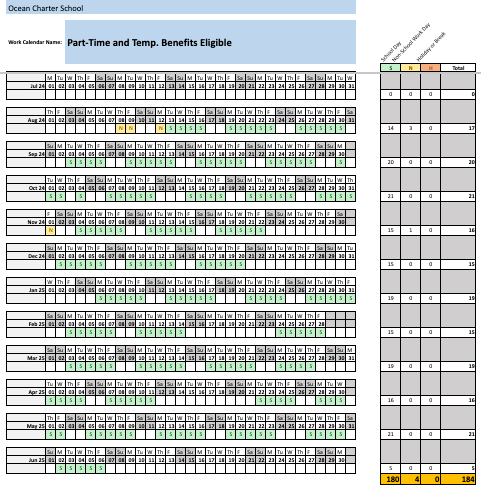 Part-time employees are expected to report to work on campus for all work days noted on the calendar above. If you are not able to report to work, you will need to notify your supervisor in advance (a minimum of 1 hour prior to the start of your scheduled shift) and secure an approved substitute, consistent with the guidelines provided in this handbook. Your supervisor or an administrator may make individual arrangements with you for additional work days not noted on this work calendar, on an as-needed basis.11 Month Employee Work Calendar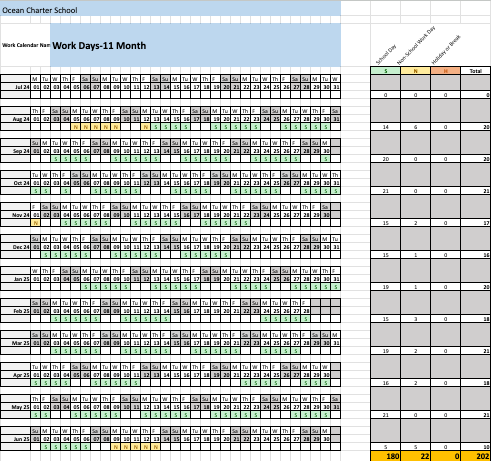 11-month employees are expected to report to work on campus for all school days and non-school work days noted on the calendar above. If you are not able to report to work on a scheduled work day, you will need to notify your supervisor in advance (a minimum of 1 hour prior to the start of your scheduled shift) and secure an approved substitute, consistent with the guidelines provided in this handbook. Your supervisor or an administrator may make individual arrangements with you for additional work days not noted on this work calendar, on an as needed basis. 11 Month Administrator Work Calendar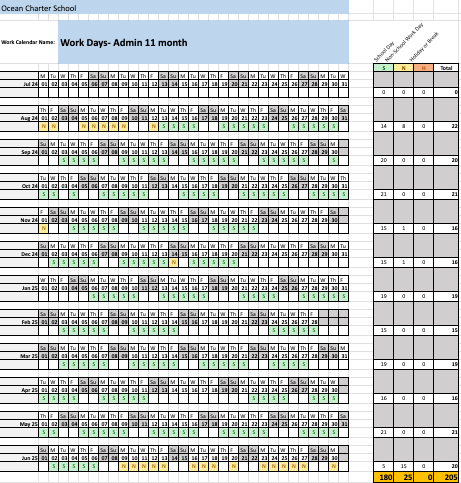 11-month employees are expected to report to work on campus for all school days and non-school work days noted on the calendar above. If you are not able to report to work on a scheduled work day, you will need to notify your supervisor in advance (a minimum of 1 hour prior to the start of your scheduled shift) and secure an approved substitute, consistent with the guidelines provided in this handbook. Your supervisor or an administrator may make individual arrangements with you for additional work days not noted on this work calendar, on an as needed basis. 12 Month Employee Work Calendar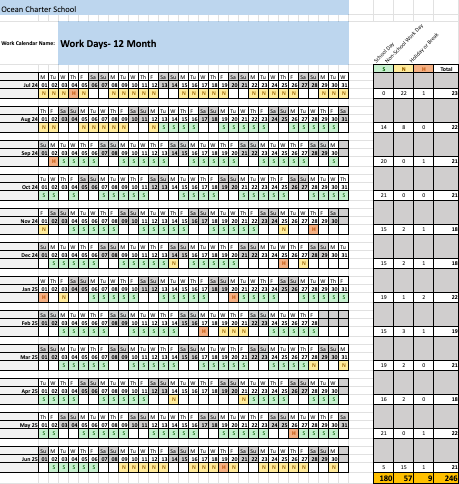 12-month employees are expected to report to work on campus for all school days and non-school work days noted on the calendar above. If you are not able to report to work on a scheduled work day, you will need to notify your supervisor in advance (a minimum of 1 hour prior to the start of your scheduled shift) and secure an approved substitute, consistent with the guidelines provided in this handbook.OCTA Work Calendar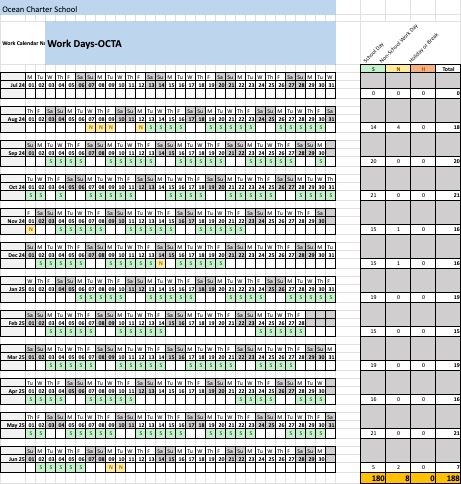 OCTA employees are expected to report to work on campus for all school days and non-school work days noted on the calendar above. If you are not able to report to work on a scheduled work day, you will need to notify your supervisor in advance and secure an approved substitute, consistent with the guidelines provided in this handbook and with the OCS/OCTA Collective Bargaining Agreement, currently in force.Meal and Rest PeriodsNonexempt employees working at least five (5) hours are provided with a thirty (30) minute meal period, to be taken approximately in the middle of the workday but by no later than the end of the 5th hour of work.  An employee may waive this meal period if the day’s work will be completed in no more than six (6) hours, provided the employee and OCS mutually consent to the waiver in writing.  Nonexempt employees are also provided with a ten (10) minute rest period for every four (4) hours worked which should be scheduled towards the middle of the four (4) hour work period as practicable.  Employees are prohibited from combining meal and rest period time.An employee’s supervisor must be aware of and approve scheduled meal and rest periods.  Employees must immediately inform their supervisor if they are prevented from taking their meal and/or rest periods.  Employees are expected to observe assigned working hours and the time allowed for meal and rest periods. Lactation AccommodationOCS accommodates lactating employees by providing a reasonable amount of break time to any employee who desires to express breast milk for an infant child.  The break time shall, if possible, run concurrently with any break time already provided to the employee.  Any break time provided to express breast milk that does not run concurrently with break time already provided to the nonexempt employee shall be unpaid.OCS will make reasonable efforts to provide employees who need a lactation accommodation with the use of a room or other private location that is located close to the employee’s work area.  Such room/location shall not be a bathroom, and shall  have electricity.  Employees shall also be given access to a sink with running water and a refrigerator.  Employees with private offices will be required to use their offices to express breast milk.  Employees who desire lactation accommodations should contact their supervisor to request accommodations.Attendance and TardinessAll employees, whether exempt or nonexempt, are expected to arrive at work consistently and on time.  Absenteeism and tardiness negatively affects the School’s ability to implement its educational program and disrupts consistency in students’ learning.  If it is necessary to be absent or late, employees are expected to telephone the front office at 310-827-551 and email 1) their immediate supervisor, 2) the HR Coordinator, and 3) the front office team (Ms. Angela and Mrs. Lavender) as soon as possible but no later than one-half (1/2) hour before the start of the workday.   If an employee is absent from work longer than one (1) day, they are expected to keep the Executive Director sufficiently informed of the situation.As noted in the section of this Handbook concerning prohibited conduct, excessive or unexcused absences or tardiness may result in disciplinary action up to and including release from at-will employment with the School.  Absence for more than three (3) consecutive days without notifying the Executive Director will be considered a voluntary resignation from employment.Timecards/RecordsBy law, OCS is obligated to keep accurate records of the time worked by nonexempt employees.  Such employees shall keep be required to utilize the School’s time card system.Nonexempt employees must accurately clock in and out of their shifts as this is the only way the payroll department knows how many hours each employee has worked and how much each employee is owed.  The time card indicates when the employee arrived and when the employee departed.  All nonexempt employees must clock in and out for arrival and departure, along with lunch and for absences like doctor or dentist appointments.  All employees are required to keep the office advised of their departures from and returns to the school premises during the workday.Nonexempt employees are solely responsible for ensuring accurate information on their time cards and remembering to record time worked.  If an employee forgets to mark their time card or makes an error on the time card, the employee must contact the Executive Director to make the correction and such correction must be initialed by both the employee and the Executive Director.Nonexempt employees are prohibited from performing off-the-clock work, including but not limited to checking emails before/after work hours, performing work in the morning before logging in, and running School errands after logging out.No one may record hours worked on another’s timecard.  Any employee who violates any aspect of this policy may be subject to disciplinary action, up to and including release from at-will employment with the School.Communication ModelThe Communication Model applies to all members of the Ocean Charter School community. Its purpose is to encourage school officials and community members to share in the responsibility of using effective avenues of communication, and to be clear and consistent in their communications with each other. Whether one is providing or seeking information, communication practices at Ocean Charter School should perpetuate a climate of collegiality, mutual trust, and respect as per the Communication Protocols above.  If a question or concern arises, please first speak directly with the individual(s) involved. Discuss the problem or concern openly, and make every effort to work out a solution before moving up the chain of authority (i.e., from teacher to administrator to Board of Trustees).Within the Ocean Charter School Community, there are five (5) general areas of accountability and information:Interpersonal Relationships: Community members are encouraged to communicate openly with one another. All community members are strongly encouraged to resolve interpersonal disputes by speaking directly and respectfully with the other parties. Procedures/Daily Operations: The Executive Director is the primary administrator of the school, and as such, is responsible for establishing procedures designed to regulate the daily operations of the school and carry out the policies adopted by the Board of Trustees. The Executive Director shall make every reasonable effort to communicate school policies and procedures, or changes to school policies and procedures, in writing to the community. Procedural/daily operational questions can be answered by an office staff member.Pedagogy: Pedagogical issues pertain to anything that occurs in the classroom, i.e. teaching, curriculum, classroom management, or teacher-student relationships. It is the school’s goal to work with parents/guardians in resolving questions or concerns they may have about their child’s educational program. Open communication with the teacher is the first step in any concern one may have. Pedagogical issues may also be addressed to the Executive Director. Policies and Legal Issues: The Board of Trustees has final legal, financial, and fiduciary responsibility for Ocean Charter School, and it retains final approval over all school policies. At its discretion, the Board may delegate the development of policy recommendations to a particular committee. Questions, comments, or requests for changes regarding school policies may always be addressed directly to the Board of Trustees at one of their regular meetings. Independent Charter School (District): Ocean Charter School acts as its own district, independent from Los Angeles Unified School District (LAUSD).  Ocean Charter School is not accountable to LAUSD or California Ed Code without expressed adoption of policies by the Ocean Charter School Board of Trustees.  LAUSD is not the legal arm of the school and does not oversee Ocean Charter School operations, policies and procedures.  This handbook, under direct supervision of the Ocean Charter School Board of Trustees, outlines all methods of resolution. OmbudspersonA Board-appointed ombudsperson is available to assist with communication and informal dispute resolution within the school community. The ombudsperson acts as a neutral facilitator during discussions between the involved parties.  Ms. Deborah Fryman is the ombudsperson. She may be contacted directly via phone at 310-621-7410 (cell) or e-mail at dfrymanmediation@gmail.com. Communication ProtocolsCommunication protocols are intended to help clarify how we at OCS communicate with each other.  It is our intent to establish clear expectations among all members of our community so that communication is proactive, responsive, and respectful.  We also acknowledge that establishing protocols that are manageable for all those involved is critical to creating a sustainable environment. Teacher CommunicationsParent/Teacher Conferences:       Parent-teacher conferences will take place each year. To allow time for the conferences, there will be early dismissal every day during the parent-teacher conference week in November.  Early Dismissal is also scheduled during intervention conferences.  Written copies of progress reports will be sent home.  Additionally, at the end of the school year, End of Year reports for each student will be mailed home.Email:  Teachers may use class list groups that allow them to send group messages out to their families regarding curriculum, homework, plays, trips, etc.  “Oceancs.org” email is not intended for back and forth communication about students, however teachers may decide to do so on a class by class basis.  Teachers will inform parents of their preferred method of communication by their first parent class meeting at the latest.Email, Phone Calls, and Meetings:Parents may initiate communication with teachers via email or leaving a phone message with the office staff. Teachers will respond to emails or phone messages within two school days, except in extreme situations.   Teachers and parents can schedule meetings (via zoom) as needed.Bi-Weekly Teacher Communication to ParentsTeachers will communicate bi-weekly with the families in their class via email.  Should the chosen method be problematic for a particular family, the teacher will work with the family to make the necessary accommodations.Friday Folder Memo:       The Friday folder memo or Community messages will be sent by administration via email and hard copies will be available in the school office. Information in the memo will include:School announcements (e.g. Monthly Directors’ message and upcoming meetings and events)Constructive Resolution of Differences Ocean Charter School welcomes employees’ suggestions for improving the workplace and we are interested in hearing any suggestions, questions or concerns about your job, your working conditions or workplace interaction. We feel the most satisfactory solution to a job-related issue or concern is usually reached through a prompt discussion with the Administration, following these steps:Bring any concerns to the attention of your immediate supervisor, who will then investigate and provide a solution or explanation. If your concern is with your supervisor, bring the matter directly to the attention of their supervisor who will attempt to reach a final resolution with you. These procedures cannot guarantee that every problem will be resolved to your satisfaction. However, OCS values your observations and you should feel free to raise issues of concern, in using constructive communication, without fear of retaliation. Community RelationsOcean Charter School’s success depends on the quality of the relationships and constructive communications between OCS, our employees, our community, our families, and the general public. Employees of OCS are expected to treat community members courteously and with the utmost respect at all times. Employees must attend to our community member’s questions and requests promptly and professionally. If any employee needs assistance, they should contact the Administration or another employee who will be able to assist them and/or the member.Use of Email, Voicemail and Internet AccessOCS will permit employees to use its email, voicemail systems and Internet access subject to the following:1.	Minimal personal use as long as it does not interfere with timely job performance and is consistent with law and appropriate protocols.The email system and Internet access is not to be used in any way that may be disruptive, offensive to others, or harmful to morale.  For example, sexually explicit images, ethnic slurs, racial epithets, or anything else that may be construed as harassment or disparagement of others based on their race, national origin, sex, sexual orientation, age, religious beliefs or political beliefs may not be displayed or transmitted.Employees should not attempt to gain access to another employee’s personal file or email or voicemail messages without the latter’s express permission.School staff will not enter an employee’s personal email files or voicemail unless there is a business need to do so. OCS retains a copy of all passwords; passwords unknown to the School may not be used.  System security features, including passwords and delete functions, do not neutralize the School’s ability to access any message at any time.  Employees must be aware that the possibility of such access always exists.Employees should not use personal devices or email accounts for School-related communications.  Such communications should only take place using School-issued devices and via the employee’s email account.With respect to acceptable use of the OCS computer network, Internet, and email, all faculty and staff are expected to maintain effective email communications with parents, administration, board and other faculty/staff via an OCS issued email account. This account is provided on the oceancs.org domain through Google.  Effective email communication requires faculty and staff to log into their school issued email account at least once per day, not including weekends or holidays, and review messages. Messages from administration, board and other school faculty/staff may require a prompt response, as indicated, and faculty and staff must respond to these messages in the same manner they would respond to messages in hard copy left in their school mailbox.  The OCS-issued email account is for professional use only in the capacity of each faculty or staff member’s position at OCS.  Faculty and staff must use this email consistent with the limitations set forth above, and may not use OCS email for personal use or gain.  Violations of this policy shall be handled in accordance the applicable collective bargaining agreement for teachers, or School policy for all unrepresented employees.Personal BusinessOCS’s facilities for handling mail and telephone calls are designed to accommodate School business. Employees should have personal mail directed to their home address and limit personal telephone calls to an absolute minimum. Personal calls should not be made outside the immediate dialing area. Do not use School material, time or equipment for personal projects. Personal cell phone use is not permitted while you are working.  Cell phones should be silent when working.  Personal cell phone use is permitted during break times away from students.While at work and during staff meetings, the employee’s undivided attention is expected. Cell phones, texting, and pagers are not allowed so that the activities or discussion are not disturbed.  Employees should wait to make personal phone calls during breaks. Non - Fraternization Ocean Charter School recognizes that employees may develop personal relationships in the course of their employment. However, in an effort to prevent favoritism, morale problems, disputes or misunderstandings, and potential sexual harassment claims, direct supervisors are not permitted to date or engage in sexual relationships with subordinate employees. Violation of this policy may result in disciplinary action, including termination. Furthermore, co-workers are discouraged from dating or pursuing romantic or sexual relationships with each other.Anti-Nepotism Policy Ocean Charter School permits the employment of qualified relatives of employees, of the employee's household or immediate family as long as such employment does not, in the opinion of the school, create actual conflicts of interest. For purposes of this policy, "qualified relative" is defined as a spouse, child, parent, sibling, grandparent, grandchild, aunt, uncle, first cousin, corresponding in-law, "step" relation, or any member of the employee's household. OCS will use sound judgment in the placement of related employees in accordance with the following guidelines:Individuals who are related by blood, marriage, or reside in the same household are permitted to work in the same department, provided no direct reporting or supervisor-to-subordinate relationship exists. That is, no employee is permitted to work within "the chain of command" when one relative's work responsibilities, salary, hours, career progress, benefits, or other terms and conditions of employment could be influenced by the other relative.Related employees may have no influence over the wages, hours, benefits, career progress and other terms and conditions of the other related staff members.Current employees who marry will be permitted to continue working in the same job positions held only if they do not work in direct supervisory relationship with one another or in job positions involving conflicts of interest.  If relatives are found to be employed in any of these prohibited job positions, the School will take action to eliminate the conflict, including possibly requiring one or both employees to accept a transfer to another position or to resign. The Board of Trustees must approve any exceptions to this policy.Social MediaIf an employee decides to post information on the Internet (i.e., personal blog, Facebook, Instagram, Twitter, etc.) that discusses any aspect of his/her workplace activities, the following restrictions apply:  School equipment, including School computers and electronics systems, may not be used for these purposes;Student and employee confidentiality policies must be strictly followed;Employees must make clear that the views expressed in their blogs are their own and not those of the School;Employees may not use the School’s logos, trademarks and/or copyrighted material and are not authorized to speak on the School’s behalf;Employees are not authorized to publish any confidential or proprietary information maintained by the School;Employees are prohibited from making discriminatory, defamatory, libelous or slanderous comments when discussing the School, the employee’s supervisors, co-workers and competitors;Employees must comply with all School policies, including, but not limited to, rules against unlawful harassment and retaliation.Do not take any photos, videos, or other media in the workplace or on the School’s premises or at School functions without permission of the School.  It is your responsibility to ensure that your posts do not contain any prohibited information, or Confidential Information, including, but not limited to, photos, videos, or other media referencing or relating to student information, even if the student(s) is/are not specifically identified by name but could be easily determined or may be perceived as identifying any student or group of students.  Violations may result in disciplinary action, up to and including termination.Employees are not to initiate “friendships” with students or parents.  Employees shall not accept students as friends on any personal social networking sites and are to decline any student-initiated friend requests. Employees must delete any students already on their “friends” list immediately.  Employees should also be aware that participation in social media, even in a private setting, may not remain private and posts may become public knowledge and/or reported to the School. Employees should weigh whether a particular posting puts his/her effectiveness as a School employee at risk. OCS encourages employees to post only what they want the world to see. Imagine that students, their parents, or administrators will visit your site as most information is available to the general public even after it is removed from the site.  Employees may not discuss students nor post images that include students. In the event you have any questions about whether a particular social media activity may involve or implicate the School, or may violate this policy, please contact the Executive Director.Social media is in a state of constant evolution, and the School recognizes that there will likely be events or issues that are not addressed in these guidelines.  Thus, each School employee is responsible for using good judgment and seeking guidance, clarification, or authorization before engaging in social media activities that may implicate this policy.The School reserves the right to take disciplinary action against any employee whose social media postings violate this or other School policies.Solicitation & Distribution of Literature (online or hardcopy) Approaching fellow employees in the workplace regarding activities, organizations, or causes, regardless of how worthwhile, important, or benevolent, can create unnecessary apprehension and pressures for fellow employees. Ocean Charter School has established rules, applicable to all employees, to govern solicitation and distribution of written material during working time and entry onto the premises and work areas. All employees are expected to comply strictly with these rules. Any employee who is in doubt concerning the application of these rules should consult with the Administration.No employee shall solicit or promote support for any cause or organization during his or her working time or during the working time of the employee or employees at whom the activity is directed. No employee shall distribute or circulate any written or printed material in work areas at any time, during his or her working time, or during the working time of the employee or employees at whom the activity is directed. Under no circumstances will non-employees be permitted to solicit or to distribute written material for any purpose on Ocean Charter School property. As used in this policy, "working time" includes all time for which an employee is paid and/or is scheduled to be performing services for OCS; it does not include break periods, meal periods, or periods in which an employee is not, and is not scheduled to be, performing services or work for OCS. Personal Appearance/Standards of DressOCS employees serve as role models to the School’s students.  All employees should therefore maintain professional standards of dress and grooming. Just as overall attitude and instructional competency contribute to a productive learning environment, so do appropriate dress and grooming. Employees are encouraged to wear clothing that will add dignity to the educational profession, will present an image consistent with their job responsibilities, and will not interfere with the learning process. Accordingly, all employees shall adhere to the following standards of dress:1)	Clothing and jewelry must be safe and appropriate to the educational environment. All clothing must be clean and in good repair. Tears or holes in pants or other articles of clothing are not permitted.2)	Head coverings, including hats of any kind, except those worn for religious or safety reasons, are not to be worn inside school buildings including assemblies, classrooms, labs and offices. Hats may be worn outside for sun protection. All hats are to be removed upon entering school buildings.  For exceptions to this policy, prior approval must be granted by the Executive Director.  3)	Employees should dress appropriately for their active day at Ocean Charter School. Clothing should be functional and easily allow for movement, staying on the body without the person’s attention. Footwear must be worn at all times and be safe for physical activity. Backless footwear (such as flip flops) and open-toed shoes are prohibited. Employees are expected to dress appropriately for rainy weather as supervision of children outside during the rain is expected.4)	All tops must be appropriate to the work environment, and should be clean, neat, and provide proper coverage. 5)	Clothing or jewelry with logos that depict and/or promote gangs, drugs, alcohol, tobacco, sex, violence, illegal activities, profanity, or obscenity are not permitted.6)	No writing, logos, or images is allowed on clothing or bags.  This restriction includes teams.  OCS spirit wear is allowed.7)	Appropriate shoes must be worn at all times.Health and Safety PolicyOCS is committed to providing and maintaining a healthy and safe work environment for all employees.  Employees are required to know and comply with the School’s General Safety Rules and to follow safe and healthy work practices at all times.  Employees are required to report immediately to the Executive Director any potential health or safety hazards, and all injuries or accidents.In compliance with Proposition 65, the School will inform employees of any known exposure to a chemical known to cause cancer or reproductive toxicity.The health and safety of employees and others on OCS property are of critical concern to Ocean Charter School. We strive to attain the highest possible level of safety in all activities and intend to comply with all health and safety laws applicable to our school.To this end, OCS must rely upon employees to ensure that work areas are kept safe and free of hazardous or unsanitary conditions. Therefore,Employees are expected to keep their work areas clean and organized. Employees are also expected to clean up after themselves in common areas such as lunchrooms and restrooms. Employees should be conscientious about workplace safety, including proper operating methods and known dangerous conditions or hazards. Employees should report any unsafe conditions or potential hazards to administration immediately, even if they believe they have corrected the problem. Administration should arrange for the correction of any unsafe condition or concealed danger. Periodically, OCS may issue rules and guidelines governing workplace safety and health. Ocean Charter School may also issue rules and guidelines regarding the handling and disposal of hazardous substances and waste. All employees should familiarize themselves with these rules and guidelines, as strict compliance will be expected.Employees should contact Administration for copies of current rules and guidelines.Failure to comply strictly with rules and guidelines regarding health and safety or negligent work performance that endangers health and safety will not be tolerated.At no time isboilingwaterallowed in classrooms. The only places that allowboilingwaterare the offices and faculty lounges, as these areas are for adults only.Please be sure to thoughtfully consider student and staff safety prior to bringing any personal items to the classroom that are not immediately necessary for the provision of direct instruction. If you are uncertain whether an object or activity is permissible to bring or utilize during class whether for purposes of instruction or non-instruction (i.e. rewards etc.), please contact administration prior to using it in the classroom setting.Security ProtocolsOCS has developed guidelines to help maintain a secure workplace.  Be aware of unknown persons loitering in parking areas, walkways, entrances and exits and service areas.  Report any suspicious persons or activities to the Executive Director.  All employees must secure their workspace at the end of each workday.  When an employee is called away from his or her work area for an extended length of time, valuable or personal articles should not be left around a work station that may be accessible.  The security of facilities as well as the welfare of employees depends upon the alertness and sensitivity of every individual to potential security risks.  Employees should immediately notify the Executive Director when keys are missing or if security access codes or passes have been breached.Occupational SafetyOCS is committed to the safety of its employees, vendors, contractors and the public and to providing a clear safety goal for management. The prevention of accidents is the responsibility of every School supervisor.  It is also the duty of all employees to accept and promote the established safety regulations and procedures. Every effort will be made to provide adequate safety training. If an employee is ever in doubt how to perform a job or task safely, assistance should be requested. Unsafe conditions must be reported immediately.It is the policy of the School that accident prevention shall be considered of primary importance in all phases of operation and administration. OCS’s management is required to provide safe and healthy working conditions for all employees and to establish and require the use of safe practices at all times. Failure to comply with or enforce School safety and health rules, practices and procedures could result in disciplinary action up to and including possible termination. Accident/Incident ReportingIt is the duty of every employee to immediately or as soon as is practical report any accident or injury occurring during work or on School premises so that arrangements can be made for medical or first aid treatment, as well as for investigation and follow-up purposes. Reporting Fires and EmergenciesIt is the duty of every employee to know how to report fires and other emergencies quickly and accurately.  Employees should report any such emergency by calling management.  In addition, all employees should know the local emergency numbers such as 911.Parking & Carpooling There are a limited number of parking spaces available on campus. Parking spaces may be used by employees as assigned. If you have not been assigned an on-campus parking space, you must utilize available street parking. By agreement with our neighbors there is absolutely no OCS parking allowed on Panama Street or Beethoven Street, unless you have a handicapped placard. Employees must follow all street parking laws and posted restrictions, drive at a safe speed within a school zone, and are generally courteous to our neighbors. Carpooling and bike riding are great ways to reduce traffic and parking congestion in our neighborhood. All employees are encouraged to carpool or bike ride whenever possible. The school will do its best to prioritize on-campus parking assignments for employees who are carpooling daily. EMPLOYEE WAGES AND HEALTH BENEFITSPayroll WithholdingsAs required by law, the School shall withhold Federal Income Tax, State Income Tax, Social Security (FICA) and State Disability Insurance from each employee’s pay as follows: 1.	Federal Income Tax Withholding: The amount varies with the number of exemptions the employee claims and the gross pay amount.2.	State Income Tax Withholding: The same factors which apply to federal withholdings apply to state withholdings.3.	Social Security (FICA): The Federal Insurance Contribution Act requires that a certain percentage of employee earnings be deducted and forwarded to the federal government, together with an equal amount contributed by the School.4.	State Disability Insurance (SDI): This state fund is used to provide benefits to those out of work because of illness or disability.Employees may also have deductions made to their paychecks when a wage overpayment occurs. The School will provide the employee with a written notice which describes the wage overpayment and will afford the employee an opportunity to respond before commencing any recoupment action.  If the employee disputes the wage overpayment, the School shall initiate a legal action to validate the overpayment before proceeding with recoupment. The School may require the employee to reimburse an overpayment through a mutually agreeable method, including through cash repayment or a deduction of the employee’s payroll check, among other options. An employee who is separated from employment before full repayment of the overpayment amount shall have any remaining amounts withheld from their final check. The School also reserves the right to exercise any and all other legal means to recover any additional amounts owed. The School shall provide employees with advance written notice of the deduction prior to the pay period when it will go into effect.Every deduction from an employee’s paycheck is explained on the check voucher. If an employee does not understand the deductions, he or she should ask the Executive Director to explain them. Employees may change the number of withholding allowances claimed for Federal Income Tax purposes at any time by filling out a new W-4 form and submitting it to the Executive Director.  The office maintains a supply of these forms. All Federal, State, and Social Security taxes will be automatically deducted from paychecks.  Federal Withholding Tax deduction is determined by the employee’s W-4 form.  The W-4 form should be completed upon hire and it is the employee’s responsibility to report any changes in filing status to the Executive Director and to fill out a new W-4 form.At the end of the calendar year, a “withholding statement” (W-2) will be prepared and forwarded to each employee for use in connection with preparation of income tax returns.  The W-2 shows Social Security information, taxes withheld and total wages.Overtime PayWhether an employee is exempt from or subject to overtime pay will be determined on a case-by-case basis and will be indicated in the employee’s job description.  Generally, teachers and administrators are exempt.  Nonexempt employees may be required to work beyond the regularly scheduled workday or workweek as necessary.  Only actual hours worked in a given workday or workweek can apply in calculating overtime for nonexempt employees.  OCS will attempt to distribute overtime evenly and accommodate individual schedules.  All overtime work must be previously authorized by the Executive Director.  OCS provides compensation for all overtime hours worked by nonexempt employees in accordance with state and federal law as follows:For employees subject to overtime, all hours worked in excess of eight (8) hours in one workday or forty (40) hours in one workweek shall be treated as overtime.  Compensation for hours in excess of forty (40) for the workweek or in excess of eight (8) and not more than twelve (12) for the workday, and for the first eight (8) hours on the seventh consecutive day in one workweek, shall be paid at a rate of one and one-half times the employee’s regular rate of pay.  Compensation for hours in excess of twelve (12) in one workday and an excess of eight (8) on the seventh consecutive workday of the workweek shall be paid at double the regular rate of pay. Exempt employees may have to work hours beyond their normal schedules as work demands require.  No overtime compensation will be paid to these exempt employees.PaydaysPaydays are scheduled twice per month.  If an employee observes any error in his or her check, it should be reported immediately to the Executive Director.Wage Attachments and GarnishmentsUnder normal circumstances, the School will not assist creditors in the collection of personal debts from its employees.  However, creditors may resort to certain legal procedures such as garnishments, levies or judgments that require the School, by law, to withhold part of an employee’s earnings in their favor. Employees are strongly encouraged to avoid such wage attachments and garnishments. If the School is presented a second garnishment request concerning an employee, the Executive Director will discuss the situation with the employee. Medical BenefitsEligibilityAn employee is eligible for medical coverage if he or she is a regular employee working for the School at least thirty (30) hours per week.  Employees who go from part-time to full-time employment become eligible for full benefits on the first day of the month following the effective date of the change. When Coverage StartsEmployee coverage will begin 30 days from the first day of employment or if hired mid-month it will start 30 days from the first day of the next month.  An enrollment form must be submitted to the Executive Director as soon as possible.  This form serves as a request for coverage, and authorizes any payroll deductions necessary to pay for coverage.COBRA BenefitsWhen coverage under the School’s medical and/or dental plans ends, employees or their dependents can continue coverage for eighteen (18) or thirty-six (36) months, depending upon the reason benefits ended. To continue coverage, an employee must pay the full cost of coverage – the employee contribution and the School’s previous contribution plus a possible administrative charge. Medical coverage for an employee, his/her spouse, and eligible dependent children can continue for up to eighteen (18) months if coverage ends because: •	Employment ends, voluntarily or involuntarily, for any reason other than gross misconduct; or •	Hours of employment are reduced below the amount required to be considered a full-time employee or part-time, making an employee ineligible for the plan. This eighteen (18) month period may be extended an additional eleven (11) months in cases of disability subject to certain requirements.  This eighteen (18) month period may also be extended an additional eighteen (18) months if other events (such as a divorce or death) occur subject to certain requirements.An employee’s spouse and eligible dependents can continue their health coverage for up to thirty-six (36) months if coverage ends because: •	The employee dies while covered by the plan; •	The employee and his/her spouse become divorced or legally separated; •	The employee becomes eligible for Medicare coverage, but his/her spouse has not yet reached age sixty-five (65); or •	The employee’s dependent child reaches an age which makes him or her ineligible for coverage under the plan. Rights similar to those described above may apply to retirees, spouses and dependents if the employer commences a bankruptcy proceeding and those individuals lose coverage. OCS will notify employees or their dependents if coverage ends due to termination or a reduction in work hours. If an employee becomes eligible for Medicare, divorced or legally separated, dies, or when a dependent child no longer meets the eligibility requirements, the employee or a family member are responsible for notifying the School within thirty (30) days of the event. OCS will then notify the employee or his/her dependents of the employee’s rights. Health coverage continuation must be elected within sixty (60) days after receiving notice of the end of coverage, or within sixty (60) days after the event causing the loss, whichever is later. There are certain circumstances under which coverage will end automatically. This happens if: •	Premiums for continued coverage are not paid within thirty (30) days of the due date; •	The employee (or his/her spouse or child) become covered under another group health plan which does not contain any exclusion or limitation with respect to any pre-existing condition the employee (or the employee’s spouse or child, as applicable) may have; •	OCS stops providing group health benefits; •	The employee (or the employee’s spouse or child) become entitled to Medicare; or •	The employee extended coverage for up to twenty-nine (29) months due to disability and there has been a final determination that the employee is no longer disabled. Retirement Plan Ocean Charter School offers a 403b retirement plan for its eligible classified and non-certified full-time employees. OCS will review the plan annually and determine the amount of employer contribution if any for that year. All eligible participants will receive a summary plan description.Professional Development/ Employee Education Some employees may need to attend training programs, seminars, conferences, lectures, meetings or other outside activities for the benefit of OCS or the individual employee. Attendance at such activities, whether required by OCS or requested by the individual employee, requires the written approval of the Administration in advance of the event.To obtain approval, any employee wishing to attend an activity must submit a written request detailing all relevant information including: date, hours, location, fees, expenses and the nature, purpose and justification for attendance to the Administration.Attendance at any such event is subject to the following policies on reimbursement and compensation.For attendance at events required or authorized by OCS, reasonable and customary expenses will be reimbursed to the employee upon submission of proper receipts if applicable. Acceptable expenses generally include registration fees. Reimbursement policies regarding these expenses should be discussed with the Administration in advance of the event.This policy does not apply to an employee’s voluntary attendance, outside of normal working hours, at formal or informal education sessions, even if such sessions generally may lead to improved job performance (i.e., Graduate School Studies, Higher Education Opportunities, etc.). While OCS encourages all employees to improve their knowledge, job skills and qualifications, such activities do not qualify for reimbursement or compensation under this policy, unless prior written approval is obtained as described.PERSONNEL EVALUATION AND RECORD KEEPINGEmployee Reviews and EvaluationsEach employee will receive periodic performance reviews conducted by the Executive Director.  Performance evaluations will be conducted annually.  The frequency of performance evaluations may vary depending upon length of service, job position, past performance, changes in job duties, or recurring performance problems.Performance evaluations may review factors such as the quality and quantity of the work performed, knowledge of the job, initiative, work attitude, and attitude toward others.  The performance evaluations are intended to make employees aware of their progress, areas for improvement, and objectives or goals for future work performance.  Favorable performance evaluations do not guarantee increases in salary or promotions.  Salary increases and promotions are solely within the discretion of the School and depend upon many factors in addition to performance.  After the review, an employee will be required to sign the evaluation report simply to acknowledge that it has been presented to them, that they have discussed it with the Executive Director, and that they are aware of its contents.Newly hired employees may have their performance goals reviewed by the Executive Director within the first ninety (90) days of employment. Salary and potential for advancement will be based largely upon job performance. On a periodic basis, the Executive Director will review employee job performance with an employee in order to establish goals for future performance and to discuss current performance. OCS’s evaluation system will in no way alter the at-will employment relationship.Personnel Files and Record Keeping ProtocolsAt the time of employment, a personnel file is established for each employee. It is each employee’s responsibility to keep the Executive Director advised of changes that should be reflected in their personnel file. Such changes include: change in address, telephone number, marital status, number of dependents and person(s) to notify in case of emergency. Prompt notification of these changes is essential and will enable the School to contact an employee should the change affect their other records. Employees have the right to inspect documents in their personnel file, as provided by law, in the presence of a School representative, at a mutually convenient time.  Employees also have the right to obtain a copy of their personnel file as provided by law.  Employees may add comments to any disputed item in the file.  OCS will restrict disclosure of personnel files to authorized individuals within the School.  A request for information contained in the personnel file must be directed to the Executive Director.  Only the Executive Director or designee is authorized to release information about current or former employees.  Disclosure of information to outside sources will be limited.  However, the School will cooperate with requests from authorized law enforcement or local, state or federal agencies conducting official investigations or as otherwise legally required.Credible complaints of substantiated investigations into or discipline for egregious misconduct will not be expunged from an employee’s personnel file unless the complaint is heard by an arbitrator, administrative law judge, or the Board and the complaint is deemed to be false, not credible, unsubstantiated or a determination was made that discipline was not warranted.HOLIDAYS, VACATIONS AND LEAVESHolidaysOCS calendar reflects any and all holidays observed by the School.  The following holidays are generally observed by public entities, including public schools:	•	New Year’s Day	•	Martin Luther King Jr. Birthday	•	President’s Day	•	Memorial DayJuneteenth•	Independence Day•	Labor Day 	•	Veteran’s Day	•	Thanksgiving	•	Friday after Thanksgiving	•	Day before Christmas	•	Christmas Day Other days during the school year, such as days during the School’s calendared breaks, shall not be paid time for nonexempt employees in active status. Recognized religious holidays may be taken off by an employee whose religion requires observance of the particular day. Employees must request the day off in advance by written notice to the Executive Director. The employee will be paid if the religious holiday is taken as an earned paid leave day (i.e. vacation, personal necessity day, etc., as applicable). The employee will not be paid if the religious holiday is taken as a personal leave of absence day.  Employees on any leave of absence do not earn holiday pay. Vacation While the School recognizes the importance of vacation time as a period of rest and rejuvenation away from the job, vacations must be scheduled with due consideration for “peak traffic periods” in the school.  With this in mind, it is expected that vacation time will be taken when school is not in session.  Regular full-time employees are entitled to vacation terms based upon date of hire, length of service and status with the School.  Full-time 12 month employees are granted five (5) days of paid vacation each year, beginning after six (6) months of service.  Employees who have worked at OCS more than one (1) full year are entitled to an additional five (5) days of vacation. Employees working on part-time basis (less than full-time) shall not earn vacation days. Any vacation time taken during the school year or otherwise should be coordinated and cleared by the Executive Director subject to scheduling and seniority.  No vacation time may be taken by clerical staff during the last two weeks of August unless specifically authorized by the Executive Director.For clerical employees, vacation days should be taken when school is not in session.  Vacation time is figured on a school year beginning with the opening of school rather than on a fiscal year.Vacation time may not be utilized before it is earned.  An employee whose employment terminates will be paid for accrued unused vacation days.  Vacation can accrue up to a maximum of 10 days of pay.  Once this cap is reached, no further vacation will accrue until some vacation is used.  When some vacation is used, vacation compensation will begin to accrue again.  There is no retroactive grant of vacation compensation for the period of time the accrued vacation compensation was at the cap.Unpaid Leave of AbsenceOCS recognizes that special situations may arise where an employee must leave his or her job temporarily. At its discretion, the School may grant employees leaves of absence.  Any unpaid leave of absence must be approved in advance by the School.The granting of a leave of absence always presumes the employee will return to active work by a designated date or within a specific period.During a Family and Medical Leave Act, California Family Rights Act leave, and/or Pregnancy Disability Leave, the employee’s medical and dental benefits will remain in force, provided the employee pays the appropriate premiums.   Otherwise, benefits are terminated the month any other type of leave begins.  If an employee fails to return from a leave and is subsequently terminated, the employee is entitled to all earned but unused vacation pay, provided that the vacation pay was earned prior to the commencement of leave.  No vacation time is accrued during any type of unpaid leave of absence. Paid Time Off (PTO)Personal Time Off (“PTO”) is given to non-certificated, and classified employees of Ocean Charter School. Full-time, 11-month employees receive 8 (eight) days of PTO per year (August 1 to June 30). Full-time 12-month employees receive 10 (ten) days of PTO per year (July 1 to June 30). Part-time employees earn 1 hour of PTO per 30 hours worked, to be used between the first day of school and the last day of school each year Unused PTO will be rolled over from year to year but cannot be cashed out if unused. Part-time employees may carry over a maximum of 80 hours of unused PTO from year to year. Full-time employees may carry over a maximum of 96 hours of unused PTO from year to year. OCTA members should refer to their collective bargaining agreement for information regarding their sick and personal leave. If an employee is absent longer than five (5) days due to illness, medical evidence of their illness and/or medical certification of their fitness to return to work satisfactory to the School may be required. The School will not tolerate abuse or misuse of PTO.    If the School suspects abuse of this leave, the School may require a medical certification from an employee verifying the employee’s absence.Once an employee has exhausted PTO, the employee may continue on an unpaid medical leave depending upon the facts and circumstances of the employee’s basis for leave beyond accrued sick leave.  Employee requests for unpaid medical leave must be approved in advance by the School.Family Care and Medical Leave This policy explains how the School complies with the federal Family and Medical Leave Act (“FMLA”) and the California Family Rights Act (“CFRA”), both of which require the School to permit each eligible employee to take up to twelve (12) workweeks (or twenty-six (26) workweeks where indicated) of FMLA/CFRA leave in any twelve (12) month period for the purposes enumerated below.  •	Employee Eligibility Criteria 	To be eligible for FMLA/CFRA leave, the employee must have been employed by the School for a total of at least twelve (12) months, worked at least 1,250 hours during the twelve (12) month period immediately preceding commencement of the leave, and work at a location where the School has at least fifty (50) employees within seventy-five (75) miles, (except for purposes of CFRA where the School must only have at least five (5) employees).•	Events That May Entitle an Employee To FMLA/CFRA Leave 	The twelve (12) week (or twenty-six (26) workweeks where indicated) FMLA/CFRA allowance includes any time taken (with or without pay) for any of the following reasons:1.	To care for the employee’s newborn child or a child placed with the employee for adoption or foster care.  Leaves for this purpose must conclude twelve (12) months after the birth, adoption, or placement.  If both parents are employed by the School, they each will be entitled to a separate twelve (12) weeks of leave for this purpose, which cannot be loaned or otherwise assigned from one employee to the other.2.	Because of the employee’s own serious health condition (including a serious health condition resulting from an on-the-job illness or injury) that makes the employee unable to perform any one or more of the essential functions of his or her job (other than a disability caused by pregnancy, childbirth, or related medical conditions, which is covered by the School’s separate pregnancy disability policy).A “serious health condition” is an illness, injury (including, but not limited to, on-the-job injuries), impairment, or physical or mental condition of the employee or a child, parent, or spouse of the employee that involves either inpatient care or continuing treatment, including, but not limited to, treatment for substance abuse.“Inpatient care” means a stay in a hospital, hospice, or residential health care facility, any subsequent treatment in connection with such inpatient care, or any period of incapacity.  A person is considered an “inpatient” when a health care facility formally admits him/her to the facility with the expectation that he/she will remain at least overnight and occupy a bed, even if it later develops that such person can be discharged or transferred to another facility and does not actually remain overnight.“Incapacity” means the inability to work, attend school, or perform other regular daily activities due to a serious health condition, its treatment, or the recovery that it requires.“Continuing treatment” means ongoing medical treatment or supervision by a health care provider.3.	To care for a spouse, domestic partner, child, or parent with a serious health condition. A qualifying family member may also include a parent-in-law, grandparent, grandchild, sibling, or designated person for CFRA purposes.  “Designated person” refers to any individual related by blood or whose association with the employee is the equivalent to a family relationship. Employees are limited to one (1) designated person per twelve (12) month period.4.	When an employee is providing care to a spouse, son, daughter, parent, or next of kin who is a covered Armed Forces service member with a serious injury or illness, the employee may take a maximum of twenty-six (26) weeks of additional FMLA leave in a single twelve (12) month period to provide said care. CFRA does not provide leave specific to caring for a service member.5.	For any “qualifying exigency” because the employee is the spouse, son, daughter, or parent of an individual on active military duty, or an individual notified of an impending call or order to active duty, in the Armed Forces. For CFRA purposes, this may also include a domestic partner.•	Amount of FMLA/CFRA Leave Which May Be Taken 1.	FMLA/CFRA leave can be taken in one (1) or more periods, but may not exceed twelve (12) workweeks total for any purpose in any twelve (12) month period, as described below, for any one, or combination of the above-described situations.  “Twelve workweeks” means the equivalent of twelve (12) of the employee’s normally scheduled workweeks.  For a full-time employee who works five (5) eight-hour days per week, “twelve workweeks” means sixty (60) working and/or paid eight (8) hour days.2.	In addition to the twelve (12) workweeks of FMLA/CFRA leave that may be taken, an employee who is the spouse, son, daughter, parent, or next of kin of a covered Armed Forces service member may also be entitled to a total of twenty-six (26) workweeks of FMLA leave during a twelve (12) month period to care for the servicemember.3.	The “twelve month period” in which twelve (12) weeks of FMLA and CFRA leave may be taken is the twelve (12) month period immediately preceding the commencement of any FMLA/CFRA leave.4.	If a holiday falls within a week taken as FMLA/CFRA leave, the week is nevertheless counted as a week of FMLA/CFRA leave.  If, however, the School’s business activity has temporarily ceased for some reason and employees are generally not expected to report for work for one or more weeks, such as the Winter Break, Spring Break, or Summer Vacation, the days the School’s activities have ceased do not count against the employee’s FMLA or CFRA leave entitlement.  Similarly, if an employee uses FMLA/CFRA leave in increments of less than one (1) week, the fact that a holiday may occur within a week in which an employee partially takes leave does not count against the employee’s leave entitlement unless the employee was otherwise scheduled and expected to work during the holiday.•	Pay during FMLA/CFRA Leave 	An employee on FMLA/CFRA leave because of his/her own serious health condition must use all accrued paid sick leave at the beginning of any otherwise unpaid FMLA/CFRA leave period.  If an employee is receiving a partial wage replacement benefit during the FMLA/CFRA leave, the School and the employee may agree to have School-provided paid leave, such as vacation or sick time, supplement the partial wage replacement benefit unless otherwise prohibited by law.2.	An employee on FMLA/CFRA leave for baby-bonding or to care for a qualifying family member with a serious health condition may use any or all accrued sick leave at the beginning of any otherwise unpaid FMLA/CFRA leave.If an employee has exhausted his/her sick leave, leave taken under FMLA/CFRA shall be unpaid leave.4.	The receipt of sick leave pay or State Disability Insurance benefits will not extend the length of the FMLA or CFRA leave.  Sick pay accrues during any period of unpaid FMLA or CFRA leave only until the end of the month in which unpaid leave began.•	Health Benefits 	 The provisions of the School’s various employee benefit plans govern continuing eligibility during FMLA/CFRA leave, and these provisions may change from time to time.  The health benefits of employees on FMLA/CFRA leave will be paid by the School during the leave at the same level and under the same conditions as coverage would have been provided if the employee had been continuously employed during the leave period.  When a request for FMLA/CFRA leave is granted, the School will give the employee written confirmation of the arrangements made for the payment of insurance premiums during the leave period.If an employee is required to pay premiums for any part of his/her group health coverage, the School will provide the employee with advance written notice of the terms and conditions under which premium payments must be made.OCS may recover the health benefit costs paid on behalf of an employee during his/her FMLA/CFRA leave if:1.	The employee fails to return from leave after the period of leave to which the employee is entitled has expired.  An employee is deemed to have “failed to return from leave” if he/she works less than thirty (30) days after returning from FMLA/CFRA leave; and2.	The employee’s failure to return from leave is for a reason other than the continuation, recurrence, or onset of a serious health condition that entitles the employee to FMLA/CFRA leave, or other circumstances beyond the control of the employee.•	Seniority An employee on FMLA/CFRA leave remains an employee and the leave will not constitute a break in service.  An employee who returns from FMLA/CFRA leave will return with the same seniority he/she had when the leave commenced.  •	Medical Certifications 	An employee requesting FMLA/CFRA leave because of his/her own or a relative’s serious health condition must provide medical certification from the appropriate health care provider on a form supplied by the School.  Absent extenuating circumstances, failure to provide the required certification in a timely manner (within fifteen [15] days of the School’s request for certification) may result in denial of the leave request until such certification is provided. The School will notify the employee in writing if the certification is incomplete or insufficient, and will advise the employee what additional information is necessary in order to make the certification complete and sufficient.  The School may contact the employee’s health care provider to authenticate a certification as needed.If the School has reason to doubt the medical certification supporting a leave because of the employee’s own serious health condition, the School may request a second opinion by a health care provider of its choice (paid for by the School).  If the second opinion differs from the first one, the School will pay for a third, mutually agreeable, health care provider to provide a final and binding opinion.Recertifications are required if leave is sought after expiration of the time estimated by the health care provider.  Failure to submit required recertifications can result in termination of the leave.•	Procedures for Requesting and Scheduling FMLA/CFRA Leave 	1.	An employee should request FMLA/CFRA leave by completing a Request for Leave form and submitting it to the Executive Director.  An employee asking for a Request for Leave form will be given a copy of the School’s then-current FMLA/CFRA leave policy.2.	Employees should provide not less than thirty (30) days’ notice for foreseeable childbirth, placement, or any planned medical treatment for the employee or his/her qualifying family member.  Failure to provide such notice is grounds for denial of a leave request, except if the need for FMLA/CFRA leave was an emergency or was otherwise unforeseeable.3.	Where possible, employees must make a reasonable effort to schedule foreseeable planned medical treatments so as not to unduly disrupt the School’s operations.4.	If FMLA/CFRA leave is taken because of the employee’s own serious health condition or the serious health condition of the employee’s qualifying family member, the leave may be taken intermittently or on a reduced leave schedule when medically necessary, as determined by the health care provider of the person with the serious health condition.5.	If FMLA/CFRA leave is taken because of the birth of the employee’s child or the placement of a child with the employee for adoption or foster care, the minimum duration of leave is two (2) weeks, except that the School will grant a request for FMLA/CFRA leave for this purpose of at least one day but less than two (2) weeks’ duration on any two (2) occasions.6.	If an employee needs intermittent leave or leave on a reduced leave schedule that is foreseeable based on planned medical treatment for the employee or a family member, the employee may be transferred temporarily to an available alternative position for which he or she is qualified that has equivalent pay and benefits and that better accommodates recurring periods of leave than the employee’s regular position.7.	The School will respond to an FMLA/CFRA leave request no later than five (5) business days of receiving the request.  If an FMLA/CFRA leave request is granted, the School will notify the employee in writing that the leave will be counted against the employee’s FMLA/CFRA leave entitlement.  This notice will explain the employee’s obligations and the consequences of failing to satisfy them.•	Return to Work 	1.	Upon timely return at the expiration of the FMLA/CFRA leave period, an employee is entitled to the same or a comparable position with the same or similar duties and virtually identical pay, benefits, and other terms and conditions of employment unless the same position and any comparable position(s) have ceased to exist because of legitimate business reasons unrelated to the employee’s FMLA/CFRA leave.2.	When a request for FMLA/CFRA leave is granted to an employee, the School will give the employee a written guarantee of reinstatement at the termination of the leave (with the limitations explained above).3.	Before an employee will be permitted to return from FMLA/CFRA leave taken because of his/her own serious health condition, the employee must obtain a certification from his/her health care provider that he/she is able to resume work.4.	If an employee can return to work with limitations, the School will evaluate those limitations and, if possible, will accommodate the employee as required by law.  If accommodation cannot be made, the employee will be medically separated from the School.•	Employment during Leave No employee, including employees on FMLA/CFRA leave, may accept employment with any other employer without the School’s written permission. An employee who accepts such employment without the School’s written permission will be deemed to have resigned from employment at the School.Pregnancy Disability LeaveThis policy explains how the School complies with the California Pregnancy Disability Act, which requires the School to give each female employee an unpaid leave of absence of up to four (4) months per pregnancy, as needed, for the period(s) of time the employee is actually disabled by pregnancy, childbirth, or related medical conditions.  •	Employee Eligibility Criteria To be eligible for pregnancy disability leave, the employee must be disabled by pregnancy, childbirth, or a related medical condition and must provide appropriate medical certification concerning the disability.•	Events That May Entitle an Employee to Pregnancy Disability Leave 	The four (4) month pregnancy disability leave allowance includes any time taken (with or without pay) for any of the following reasons:1.	The employee is unable to work at all or is unable to perform any one or more of the essential functions of their job without undue risk to themself, the successful completion of their pregnancy, or to other persons because of pregnancy or childbirth, or because of any medically recognized physical or mental condition that is related to pregnancy or childbirth (including severe morning sickness); or2.	The employee needs to take time off for prenatal care.•	Duration of Pregnancy Disability Leave 	Pregnancy disability leave may be taken in one or more periods, but not to exceed four months total.  “Four months” means the number of days the employee would normally work within four months.  For a full-time employee who works five (5) eight (8) hour days per week, four (4) months means 693 hours of leave (40 hours per week times 17 1/3 weeks).  For employees who work more or less than forty (40) hours per week, or who work on variable work schedules, the number of working days that constitutes four (4) months is calculated on a pro rata or proportional basis.  For example, for an employee who works twenty (20) hours per week, “four months” means 346.5 hours of leave entitlement (20 hours per week times 17 1/3 weeks).  For an employee who normally works forty-eight (48) hours per week, “four months” means 832 hours of leave entitlement (48 hours per week times 17 1/3 weeks).At the end or depletion of an employee’s pregnancy disability leave, an employee who has a physical or mental disability (which may or may not be due to pregnancy, childbirth, or related medical conditions) may be entitled to reasonable accommodation.  Entitlement to additional leave must be determined on a case-by case basis, taking into account a number of considerations such as whether an extended leave is likely to be effective in allowing the employee to return to work at the end of the leave, with or without further reasonable accommodation, and whether or not additional leave would create an undue hardship for the School.  The School is not required to provide an indefinite leave of absence as a reasonable accommodation.•	Pay during Pregnancy Disability Leave 	1.	An employee on pregnancy disability leave must use all accrued paid sick leave and may use any or all accrued vacation time at the beginning of any otherwise unpaid leave period.2.	The receipt of vacation pay, sick leave pay, or state disability insurance benefits, will not extend the length of pregnancy disability leave.3.	Vacation and sick pay accrues during any period of unpaid pregnancy disability leave only until the end of the month in which the unpaid leave began.•	Health Benefits 	OCS shall provide continued health insurance coverage while an employee is on pregnancy disability leave consistent with applicable law.  The continuation of health benefits is for a maximum of four (4) months in a twelve (12)-month period.  OCS can recover premiums that it already paid on behalf of an employee if both of the following conditions are met:1.	The employee fails to return from leave after the designated leave period expires.2.	The employee’s failure to return from leave is for a reason other than the following: The employee is taking leave under the California Family Rights Act.There is a continuation, recurrence or onset of a health condition that entitles the employee to pregnancy disability leave.There is a non-pregnancy related medical condition requiring further leave.Any other circumstance beyond the control of the employee.•	Seniority 	An employee on pregnancy disability leave remains an employee of the School and a leave will not constitute a break in service.  When an employee returns from pregnancy disability leave, they will return with the same seniority they had when the leave commenced.•	Medical Certifications 1.	An employee requesting a pregnancy disability leave must provide medical certification from their healthcare provider on a form supplied by the School. Failure to provide the required certification in a timely manner (within fifteen (15) days of the leave request) may result in a denial of the leave request until such certification is provided.2.	Recertifications are required if leave is sought after expiration of the time estimated by the healthcare provider.  Failure to submit required recertifications can result in termination of the leave.•	Requesting and Scheduling Pregnancy Disability Leave 	1.	An employee should request pregnancy disability leave by completing a Request for Leave form and submitting it to the Executive Director.  An employee asking for a Request for Leave form will be referred tothe School’s then current pregnancy disability leave policy.2.	Employee should provide not less than thirty (30) days’ notice or as soon as is practicable, if the need for the leave is foreseeable.  Failure to provide such notice is grounds for denial of the leave request, except if the need for pregnancy disability leave was an emergency and was otherwise unforeseeable. 3.	Where possible, employees must make a reasonable effort to schedule foreseeable planned medical treatments so as not to unduly disrupt the School’s operations.4.	Pregnancy disability leave may be taken intermittently or on a reduced leave schedule when medically advisable, as determined by the employee’s healthcare provider.  5.	If an employee needs intermittent leave or leave on a reduced leave schedule that is foreseeable based on planned medical treatment, the employee may be transferred temporarily to an available alternative position for which they are qualified that has equivalent pay and benefits that better accommodates recurring periods of leave than the employee’s regular position.6.	The School will respond to a pregnancy disability leave request within ten (10) days of receiving the request.  If a pregnancy disability leave request is granted, the School will notify the employee in writing and leave will be counted against the employee’s pregnancy disability leave entitlement.  This notice will explain the employee’s obligations and the consequences of failing to satisfy them.•	Return to Work 	1.	Upon timely return at the expiration of the pregnancy disability leave period, an employee is entitled to the same position unless the employee would not otherwise have been employed in the same position at the time reinstatement is requested. If the employee is not reinstated to the same position, she must be reinstated to a comparable position unless one of the following is applicable:The employer would not have offered a comparable position to the employee if she would have been continuously at work during the pregnancy disability leave.There is no comparable position available, to which the employee is either qualified or entitled, on the employee’s scheduled date of reinstatement or within sixty (60) calendar days thereafter.  The School will take reasonable steps to provide notice to the employee if and when comparable positions become available during the sixty (60) day period.A “comparable” position is a position that involves the same or similar duties and responsibilities and is virtually identical to the employee’s original position in terms of pay, benefits, and working conditions.2.	When a request for pregnancy disability leave is granted to an employee, the School will give the employee a written guarantee of reinstatement at the end of the leave (with the limitations explained above).  3.	In accordance with OCS policy, before an employee will be permitted to return from a pregnancy disability leave of three (3) days or more, the employee must obtain a certification from her healthcare provider that they are able to resume work.4.	If the employee can return to work with limitations, the School will evaluate those limitations and, if possible, will accommodate the employee as required by law.  If accommodation cannot be made, the employee will be medically separated from the School.•	Employment during Leave No employee, including employees on pregnancy disability leave, may accept employment with any other employer without the School’s written permission.  An employee who accepts such employment without written permission will be deemed to have resigned from employment. Industrial Injury Leave (Workers’ Compensation)OCS, in accordance with State law, provides insurance coverage for employees in case of work-related injuries.  The workers’ compensation benefits provided to injured employees may include:•	Medical care;•	Cash benefits, tax-free to replace lost wages; and•	Vocational rehabilitation to help qualified injured employees return to suitable employment.To ensure employees receive any worker’s compensation benefits to which they may be entitled, employees will need to:•	Immediately report any work-related injury to the Executive Director;•	Seek medical treatment and follow-up care if required;•	Complete a written Employee’s Claim Form (DWC Form 1) and return it to the Executive Director; and•	Provide the School with a certification from a health care provider regarding the need for workers’ compensation disability leave as well as the employee’s eventual ability to return to work from the leave.It is the School’s policy that when there is a job-related injury, the first priority is to ensure that the injured employee receives appropriate medical attention. OCS, with the help of its insurance carrier has selected medical centers to meet this need. Each medical center was selected for its ability to meet anticipated needs with high quality medical service and a location that is convenient to the School’s operation. •	If an employee is injured on the job, he/she is to go or be taken to the approved medical center for treatment.  If injuries are such that they require the use of emergency medical systems (“EMS”) such as an ambulance, the choice by the EMS personnel for the most appropriate medical center or hospital for treatment will be recognized as an approved center. •	All accidents and injuries must be reported to the Executive Director and to the individual responsible for reporting to the School’s insurance carrier. Failure by an employee to report a work-related injury by the end of his/her shift could result in loss of insurance coverage for the employee. An employee may choose to be treated by his/her personal physician at his/her own expense, but he/she is still required to go to the School’s approved medical center for evaluation. All job-related injuries must be reported to the appropriate State Workers’ Compensation Bureau and the insurance carrier. •	When there is a job-related injury that results in lost time, the employee must have a medical release from the School’s approved medical facility before returning to work.•	Any time there is a job-related injury, the School’s policy requires drug/alcohol testing along with any medical treatment provided to the employee.Military and Military Spousal Leave of AbsenceOCS shall grant a military leave of absence to any employee who must be absent from work due to service in the uniformed services in accordance with the Uniformed Services Employment and Re-Employment Rights Act of 1994 (“USERRA”).  All employees requesting military leave must provide advance written notice of the need for such leave, unless prevented from doing so by military necessity or if providing notice would be impossible or unreasonable.If military leave is for thirty (30) or fewer days, the School shall continue the employee’s health benefits.  For service of more than thirty (30) days, employee shall be permitted to continue their health benefits at their option through COBRA.  Employees are entitled to use accrued vacation or paid time off as wage replacement during time served, provided such vacation/paid time off accrued prior to the leave.Except for employees serving in the National Guard, OCS will reinstate those employees returning from military leave to their same position or one of comparable seniority, status, and pay if they have a certificate of satisfactory completion of service and apply within ninety (90) days after release from active duty or within such extended period, if any, as required by law. For those employees serving in the National Guard, if he or she left a full-time position, the employee must apply for reemployment within forty (40) days of being released from active duty, and if he or she left part-time employment, the employee must apply for reemployment within five (5) days of being released from active duty. An employee who was absent from work while fulfilling his or her covered service obligation under the USERRA or California law shall be credited, upon his or her return to the School, with the hours of service that would have been performed but for the period of absence from work due to or necessitated by USERRA-covered service.  Exceptions to this policy will occur wherever necessary to comply with applicable laws.OCS shall grant up to ten (10) days of unpaid leave to employees who work more than twenty (20) hours per week and who are spouses of deployed military servicemen and servicewomen. The leave may be taken when the military spouse is on leave from deployment during a time of military conflict.  To be eligible for leave, an employee must provide the School with (1) notice of intention to take military spousal leave within two (2) business days of receiving official notice that the employee’s military spouse will be on leave from deployment, and (2) documentation certifying that the employee’s military spouse will be on leave from deployment during the time that the employee requests leave.Bereavement Leave All employees who have worked for the School for at least thirty (30) days shall be eligible to take up to five (5) days of bereavement leave due to the death of a covered family member (spouse, child, parent, sibling, grandparent, grandchild, domestic partner, or parent-in-law). Exempt employees are entitled to up to three (3) days of pay during bereavement leave.  For all other employees, bereavement leave shall be unpaid unless an employee elects to use available accrued/unused paid leave.  Bereavement leave must be utilized within three (3) months of the covered family member’s date of death.  Bereavement pay will not be used in computing overtime pay. Upon request, an employee may be required to provide documentation of the death of a covered family member.Reproductive Loss LeaveAll employees who have worked for the School for at least thirty (30) days shall be eligible to take up to five (5) days of leave upon the employee experiencing a reproductive loss event. A reproductive loss event includes any failed adoption, failed surrogacy, miscarriage, stillbirth, or unsuccessful assisted reproduction.  Reproductive loss leave must be used within three (3) months of a reproductive loss event.  Employees may take up to twenty (20) days of leave due to qualifying reproductive loss events within a twelve (12) month period. Reproductive loss leave shall be unpaid unless the employee elects to use available accrued/unused paid leave.  Reproductive loss leave shall not be used in computing overtime pay.Jury Duty or Witness LeaveFor all exempt employees, the School will pay for time off if an employee is called to serve on a jury provided the employee continues to perform work duties as assigned.   For all nonexempt employees, the School will pay for up to three (3) days if an employee is called to serve on a jury. Voting Time OffIf an employee does not have sufficient time outside of working hours to vote in an official state-sanctioned election, the employee may take off enough working time to vote.  Such time off shall be taken at the beginning or the end of the regular working shift, whichever allows for more free time and the time taken off shall be combined with the voting time available outside of working hours to a maximum of two (2) hours combined.  Under these circumstances, an employee will be allowed a maximum of two (2) hours of time off during an election day without loss of pay.  When possible, an employee requesting time off to vote shall give the Executive Director at least two (2) days notice.School Appearance and Activities LeaveAs required by law, OCS will permit an employee who is a parent or guardian (including a stepparent, foster parent, or grandparent) of school children, from kindergarten through grade twelve (12), or a child enrolled with a licensed child care provider, up to forty (40) hours of unpaid time off per school year (up to eight (8) hours in any calendar month of the school year) to participate in activities of a child’s school or child care.    If more than one (1) parent or guardian is an employee of OCS, the employee that first provides the leave request will be given the requested time off.  Where necessary, additional time off will also be permitted where the school requires the employee(s) appearance.The employee requesting school leave must provide reasonable advanced notice of the planned absence.  The employee must use accrued but unused paid leave (e.g., vacation or sick leave) to be paid during the absence.When requesting time off for school activities, the employee must provide verification of participation in an activity as soon as practicable.  When requesting time off for a required appearance, the employee(s) must provide a copy of the notice from the child’s school requesting the presence of the employee.Bone Marrow and Organ Donor LeaveAs required by law, eligible employees who require time off to donate bone marrow to another person may receive up to five (5) workdays off in a twelve (12) month period.  Eligible employees who require time off to donate an organ to another person may receive up to sixty (60) workdays off in a twelve (12) month period.To be eligible for bone marrow or organ donation leave (“Donor Leave”), the employee must have been employed by the School for at least ninety (90) days immediately preceding the Donor Leave.An employee requesting Donor Leave must provide written verification to the School that he or she is a donor and that there is a medical necessity for the donation of the organ or bone marrow. Up to five (5) days of leave for bone marrow donation, and up to thirty (30) days of leave for organ donation, may be paid provided the employee uses five (5) days of accrued paid leave for bone marrow donation and two (2) weeks of accrued paid leave for organ donation.  If the employee has an insufficient number of paid leave days available, the leave will otherwise be paid. Employees returning from Donor Leave will be reinstated to the position held before the leave began, or to a position with equivalent status, benefits, pay and other terms and conditions of employment.  The School may refuse to reinstate an employee if the reason is unrelated to taking a Donor Leave.  A Donor Leave is not permitted to be taken concurrently with an FMLA/CFRA Leave.  Victims of Abuse LeaveOCS provides reasonable and necessary unpaid leave and other reasonable accommodations to employees who are victims of domestic violence, sexual assault, stalking or other crimes.  Such leave may be taken to attend legal proceedings or to obtain or attempt to obtain any relief necessary, including a restraining order, to ensure the employee’s own health, safety or welfare, that of the employee’s child or children or when a person whose immediate family member is deceased as the direct result of a crime. A crime includes a crime or public offense that would constitute a misdemeanor or felony if the crime had been committed in California by a competent adult, an act of terrorism against a resident of California (whether or not such act occurs within the state), and regardless of whether any person is arrested for, prosecuted for, or convicted of, committing the crime. Employees may also request unpaid leave for the following purposes:Seek medical attention for injuries caused by domestic violence, sexual assault, or stalking.Obtain services from a domestic violence shelter, program, or rape crisis center.Obtain psychological counseling for the domestic violence, sexual assault, or stalking.Participate in safety planning, such as relocation, to protect against future domestic violence, sexual assault, or stalking.To request leave under this policy, an employee should provide OCS with as much advance notice as practicable under the circumstances. If advance notice is not possible, the employee requesting leave under this policy should provide OCS one (1) of the following certifications upon returning back to work: A police report indicating that the employee was a victim of domestic violence, sexual assault, or stalking.A court order protecting the employee from the perpetrator or other evidence from the court or prosecuting attorney that the employee appeared in court.Documentation from a licensed medical professional, domestic violence or sexual assault counselor, licensed health care provider, or counselor showing that the employee’s absence was due to treatment for injuries or abuse from domestic violence, sexual assault, or stalking.Any other form of documentation that reasonably verifies that the crime or abuse occurred, including but not limited to, a written statement signed by the employee, or an individual acting on the employee’s behalf, certifying that the absence is for a purpose authorized under the law.Employees requesting leave under this policy may choose to use accrued paid leave.  In addition, OCS will provide reasonable accommodations to employees who are victims of domestic violence, sexual assault or stalking for the employees’ safety while at work.  To request an accommodation under this policy, an employee should contact the Executive Director.	Returning From Leave of AbsenceEmployees cannot return from a medical leave of absence without first providing a sufficient doctor’s return to work authorization.When business considerations require, the job of an employee on leave may be filled by a temporary or regular replacement. An employee should give the Executive Director thirty (30) days’ notice before returning from leave. Whenever the School is notified of an employee’s intent to return from a leave, the School will attempt to place the employee in his former position or in a comparable position with regard to salary and other terms and conditions for which the employee is qualified.  However, re-employment cannot always be guaranteed.  If employees need further information regarding Leaves of Absence, they should be sure to consult the Executive Director.DISCIPLINE AND TERMINATION OF EMPLOYMENTRules of ConductThe following conduct is prohibited and will not be tolerated by the School.  This list of prohibited conduct is illustrative only and applies to all employees of the School; other types of conduct that threaten security, personal safety, employee welfare and the School’s operations also may be prohibited.  Further, the specification of this list of conduct in no way alters the at-will employment relationship as to at-will employees of the School.  If an employee is working under a contract with the School which grants procedural rights prior to termination, the procedural terms in the contract shall apply.Insubordination - refusing to perform a task or duty assigned or act in accordance with instructions provided by an employee’s manager or proper authority.Unprofessional conduct. Inefficiency - including deliberate restriction of output, carelessness or unnecessary wastes of time or material, neglect of job, duties or responsibilities.Unauthorized soliciting, collecting of contributions, distribution of literature, written or printed matter is strictly prohibited on School property by non-employees and by employees. This rule does not cover periods of time when employees are off their jobs, such as lunch periods and break times. However, employees properly off their jobs are prohibited from such activity with other employees who are performing their work tasks.Damaging, defacing, unauthorized removal, destruction or theft of another employee’s property or of School property. Fighting or instigating a fight on School premises. Violations of the drug and alcohol policy. Using or possessing firearms, weapons or explosives of any kind on School premises. Gambling on School premises. Tampering with or falsifying any report or record including, but not limited to, personnel, absentee, sickness or production reports or records, specifically including applications for employment and time cards. Recording the clock card, when applicable, of another employee or permitting or arranging for another employee to record the clock card. Use of profane, abusive or threatening language in conversations with other employees and/or intimidating or interfering with other employees. Conducting personal business during business hours and/or unauthorized use of telephone lines for personal calls. Excessive absenteeism or tardiness excused or unexcused. Posting any notices on School premises without prior written approval of management, unless posting is on a School bulletin board designated for employee postings.Immoral or indecent conduct. Conviction of a criminal act. Engaging in sabotage or espionage (industrial or otherwise).Violations of the sexual harassment policy. Failure to report a job-related accident to the employee’s manager or failure to take or follow prescribed tests, procedures or treatment. Sleeping during work hours. Release of confidential information without authorization.Any other conduct detrimental to other employees or the School’s interests or its efficient operations. Refusal to speak to supervisors or other employees.Dishonesty.Failure to possess or maintain the credential/certificate required of the position.For employees who possess an employment contract which provides for other than at-will employment, the procedures and process for termination during the contract shall be specified in the contract.Off-Duty ConductWhile the School does not seek to interfere with the off-duty and personal conduct of its employees, certain types of off-duty conduct may interfere with the School’s legitimate business interests.  For this reason, employees are expected to conduct their personal affairs in a manner that does not adversely affect the School or its own integrity, reputation, or credibility.  Illegal or immoral off-duty conduct by an employee that adversely affects the School’s legitimate business interests or the employee’s ability to perform his or her work will not be tolerated.While employed by the School, employees are expected to devote their energies to their jobs with the School.  For this reason, second jobs are strongly discouraged.  The following types of additional employment elsewhere are strictly prohibited:Additional employment that conflicts with an employee’s work schedule, duties, and responsibilities at our School.Additional employment that creates a conflict of interest or is incompatible with the employee’s position with our School.•	Additional employment that impairs or has a detrimental effect on the employee’s work performance with our School.•	Additional employment that requires the employee to conduct work or related activities on the School’s property during the employer’s working hours or using our School’s facilities and/or equipment; and•	Additional employment that directly or indirectly competes with the business or the interests of our School.Employees who wish to engage in additional employment that may create a real or apparent conflict of interest must submit a written request to the School explaining the details of the additional employment.  If the additional employment is authorized, the School assumes no responsibility for it.  OCS shall not provide workers’ compensation coverage or any other benefit for injuries occurring from or arising out of additional employment.  Authorization to engage in additional employment can be revoked at any time.Termination of EmploymentShould it become necessary for an employee to terminate their at-will employment with the School, employees should notify the Executive Director regarding their intention as far in advance as possible.  At least two (2) weeks’ notice is expected whenever possible.When an employee terminates their at-will employment, they will be entitled to all earned but unused vacation pay.  If an employee is participating in the medical and/or dental plan, they will be provided information on their rights under COBRA. INTERNAL COMPLAINT REVIEWThe purpose of the “Internal Complaint Review Policy” is to afford all employees of the School the opportunity to seek internal resolution of their work-related concerns.  All employees have free access to the Executive Director or Board of Directors to express their work-related concerns.Specific complaints of unlawful harassment, discrimination, and retaliation are addressed under the School’s “Policy Prohibiting Unlawful Harassment, Discrimination, and Retaliation.”Internal Complaints(Complaints by Employees Against Employees)This section of the policy is for use when a School employee raises a complaint or concern about a co-worker.  If reasonably possible, internal complaints should be resolved at the lowest possible level, including attempts to discuss/resolve concerns with the immediate supervisor.  However, in the event an informal resolution may not be achieved or is not appropriate, the following steps will be followed by the Executive Director or designee:  The complainant will bring the matter to the attention of the Executive Director as soon as possible after attempts to resolve the complaint with the immediate supervisor have failed or if not appropriate; andThe complainant will reduce his or her complaint to writing, indicating all known and relevant facts.  The Executive Director or designee will then investigate the facts and provide a solution or explanation; If the complaint is about the Executive Director, the complainant may file his or her complaint in a signed writing to the Chair of the School’s Board of Directors, who will then confer with the Board and may conduct a fact-finding or authorize a third party investigator on behalf of the Board.  The Board President or investigator will report his or her findings to the Board for review and action, if necessary.This policy cannot guarantee that every problem will be resolved to the employee’s satisfaction.  However, the School values each employee’s ability to express concerns and the need for resolution without fear of adverse consequence to employment.Policy for Complaints Against Employees(Complaints by Third Parties Against Employees)This section of the policy is for use when a non-employee raises a complaint or concern about a School employee.If complaints cannot be resolved informally, complainants may file a written complaint with the office of the Executive Director or Board President (if the complaint concerns the Executive Director) as soon as possible after the events that give rise to the complainant’s concerns.  The written complaint should set forth in detail the factual basis for the complaint.In processing the complaint, Executive Director (or designee) shall abide by the following process:The Executive Director or designee shall use his or her best efforts to talk with the parties identified in the complaint and to ascertain the facts relating to the complaint.In the event that the Executive Director (or designee) finds that a complaint against an employee is valid, the Executive Director (or designee) may take appropriate disciplinary action against the employee. As appropriate, the Executive Director (or designee) may also simply counsel/reprimand employees as to their conduct without initiating formal disciplinary measures.The Executive Director’s (or designee’s) decision relating to the complaint shall be final unless it is appealed to the Board of Directors.  The decision of the Board shall be final.General RequirementsConfidentiality:  All complainants will be notified that information obtained from the complainants and thereafter gathered will be maintained in a manner as confidential as possible, but in some circumstances absolute confidentiality cannot be assured.Non-Retaliation:  All complainants will be advised that they will be protected against retaliation as a result of the filing of any complaints or participation in any complaint process.Resolution:  The Board (if a complaint is about the Executive Director) or the Executive Director or designee will investigate complaints appropriately under the circumstances and pursuant to the applicable procedures, and if necessary, take appropriate remedial measures to ensure effective resolution of any complaint.AMENDMENT TO EMPLOYEE HANDBOOKThis Employee Handbook contains the employment policies and practices of the School in effect at the time of publication.  OCS reserves the right to amend, delete or otherwise modify this Handbook at any time provided that such modifications are in writing and duly approved by the employer.Any written changes to the Handbook will be distributed to all employees.  No oral statements can in any way alter the provisions of this Handbook.APPENDIX AHARASSMENT/DISCRIMINATION/RETALIATION COMPLAINT FORMYour Name:                                                                          Date: ____________________________                                     Date of Alleged Incident(s): _________________________________________________________                                                                                                  Name of Person(s) you believe harassed, or discriminated or retaliated against, you or someone else:  ___________________________________________________________________________                             ________________________________________________________________________________List any witnesses that were present: __________________________________________________                                                                                    ________________________________________________________________________________Where did the incident(s) occur?  _____________________________________________________ Please describe the events or conduct that are the basis of your complaint by providing as much factual detail as possible (i.e. specific statements; what, if any, physical contact was involved; any verbal statements; what did you do to avoid the situation, etc.) (Attach additional pages, if needed):________________________________________________________________________________________________________________________________________________________________________________________________________________________________________________________________________________________________________________________________________________________________________________________________________________________________________________________________________________________________________________________________________________________________________________________________________________________________________________________________I acknowledge that I have read and that I understand the above statements.  I hereby authorize the School to disclose the information I have provided as it finds necessary in pursuing its investigation.I hereby certify that the information I have provided in this complaint is true and correct and complete to the best of my knowledge and belief.                                                                                        		Date: _____________________                                   Signature of Complainant____________________________________________                                                                                       Print NameReceived by:                                                                   		Date: _____________________                                   APPENDIX BINTERNAL COMPLAINT FORMYour Name: ___________________________________________ Date: ____________________________ Date of Alleged Incident(s):________________________________________________________________Name of Person(s) you have a complaint against: ______________________________________________________________________________________________________________________________________List any witnesses that were present: ________________________________________________________________________________________________________________________________________________Where did the incident(s) occur?  _______________________________________________________________________________________Please describe the events or conduct that are the basis of your complaint by providing as much factual detail as possible (i.e. specific statements; what, if any, physical contact was involved; any verbal statements; what did you do to avoid the situation, etc.) (Attach additional pages, if needed):__________________________________________________________________________________________________________________________________________________________________________________________________________________________________________________________________________________________________________________________________________________________________________________________________________________________________________________________________________________________________________________________________________I hereby authorize the School to disclose the information I have provided as it finds necessary in pursuing its investigation.  I hereby certify that the information I have provided in this complaint is true and correct and complete to the best of my knowledge and belief.  I further understand providing false information in this regard could result in disciplinary action up to and including termination.  __________________________________________        	Date: ____________________Signature of Complainant__________________________________________                                                                                       Print NameTo be completed by School:Received by: _______________________________		Date: ____________________PLEASE READ THE EMPLOYEE HANDBOOK AND SIGN BELOW.EMPLOYEE NAME: _____________________________________I ACKNOWLEDGE that I have received a copy of the Employee Handbook.  I have read and understood the contents of the Handbook, and I agree to abide by its directions and procedures.  I have been given the opportunity to ask any questions I might have about the policies in the Handbook.  I understand that it is my responsibility to read and familiarize myself with the policies and procedures contained in the Handbook.  I also understand that if I am ever unclear on any language, or policies and procedures in this Handbook, it is my responsibility to seek clarification from the School.I understand that the statements contained in the Handbook are guidelines for employees concerning some of the School’s policies and benefits, and are not intended to create any contractual or other legal obligations or to alter the at-will nature of my employment with the School.  In the event I do have an employment contract which expressly alters the at-will relationship, I agree to the foregoing except with reference to an at-will employment status.I understand that except for employment at-will status, any and all policies or practices can be changed at any time by the School. However, negotiable employments right for all represented employees shall be governed by any applicable collective bargaining agreement.  Furthermore, should any provision of this Handbook contradict a provision of an applicable collective bargaining agreement at OCS, the applicable collective bargaining agreement shall be controlling.I understand that other than the Board of the School, no person has authority to enter into any agreement, express or implied, for employment for any specific period of time, or to make any agreement for employment other than at-will; only the Board has the authority to make any such agreement and then only in writing signed by the Board President.Employee’s Signature:                                                                Date:  ___________________                             It is the policy of the School that all of its employees be free from harassment, discrimination, and retaliation.  This form is provided for you to report what you believe to be harassment, discrimination, or retaliation so that the School may investigate and take appropriate disciplinary or other action when the facts show that there has been harassment, discrimination, or retaliation.If you are an employee of the School, you may file this form with the Executive Director or Board President.Please review the School’s policies concerning harassment, discrimination, and retaliation for a definition of such unlawful conduct and a description of the types of conduct that are considered unlawful.OCS will undertake every effort to handle the investigation of your complaint in a confidential manner.  In that regard, the School will disclose the contents of your complaint only to those persons having a need to know.  For example, to conduct its investigation, the School will need to disclose portions of your factual allegations to potential witnesses, including anyone you have identified as having knowledge of the facts on which you are basing your complaint, as well as the alleged offender.  In signing this form below, you authorize the School to disclose to others the information you have provided herein, and information you may provide in the future.  Please note that the more detailed information you provide, the more likely it is that the School will be able to address your complaint to your satisfaction.Charges of harassment, discrimination, and retaliation are taken very seriously by the School both because of the harm caused by such unlawful conduct, and because of the potential sanctions that may be taken against the offender.  It is therefore very important that you report the facts as accurately and completely as possible and that you cooperate fully with the person or persons designated to investigate your complaint.